ACTA DE CONFORMACIÓN DEL COMITÉ DIRECTIVO.En la ciudad de Lima, distrito  de Carabayllo; siendo las 8.00 am. del  día 5 de enero  del 2023, nos reunimos la Sr(a)Promotor(a) FAMILY SCHOOL S.A.C con su Representante legal: Maria Vanessa Tomas Gutarra, la Director(a) : Paulino Gómez Campos y  los representantes del personal docente del nivel Primaria; sumando a esta reunión el personal administrativo y de servicio propuesto para la Institución Educativa. Se dio inicio a la reunión con la participación del Director(a) quien informó sobre la propuesta de conformar el comité Directivo; quedando conformado de la siguiente manera:El  Representante Legal de la I.E.P. Maria Vanessa Tomas GutarraDirector(a) General La Sr(a). Paulino Gómez CamposSumándose a este equipo el personal que a continuación se detalla:Siendo las 11.00  a.m. se finalizó la reunión y se firma el acta respectiva y se transcribe para adjuntar como requisito.-----------------------------------------------                                                -----------------------------------    RP Maria Vanessa Tomas Gutarra                                   Lic. Paulino Gómez Campos                      Promotor(a)				                        Director(a) GeneralRESOLUCIÓN DIRECTORAL N° 01  I.E.P.”FS” 2023	                                                                                                                  Carabayllo 12 de enero  del 2023Visto, el Proyecto Educativo Institucional, elaborado y revisado por el equipo directivo y Dirección Académica de la Institución Educativa Privada “Family School”, de la jurisdicción del distrito, provincia y departamento de Lima.CONSIDERANDO:Que la comisión encargada de la revisión y actulización del los instrumentos de gestión de la institución educativa, ha realizado los reajustes necesarios del  Proyecto Educativo de la Institución Educativa, de acuerdo a las normas vigentes. Las cuales ha sido consensuado y aprobado en reunión con toda la comunidad educativa; siendo la finalidad de brindar una educación de calidad acorde con las necesidades de los estudiantes de la Zona y el contexto socio cultural. Que, es política de la institución velar por el normal desarrollo y desenvolvimiento de las labores educativas correspondientes a los años 2023 al 2025, en concordancia con los objetivos, lineamientos de política y normas establecidas. Estando admás conforme a lo informado por la Dirección, Comisión  y de conformidad con las siguientes normas:Que, de conformidad con la Ley General de Educación N° 28044, y el, D.S. N° 011-2012; Ley N° 26549 de Centros Educativos Privados, y su Reglamento aprobado mediante D.S. N° 009-2006-ED; Ley N° 29944; ley de La Reforma Magisterial, y su DS N° 04 -2013; RM N° 034- 2015- MINEDU; RM. N° 281- 2016- MINEDU; R M N° 649-2016-MINEDU; RV N° 011-2019-MINEDU; RV N° 649- 2016-MINEDU; RVM. N° 025-2019- MINED; así como la RM N° 220 - 2019- MINEDU; RV N° 094-2020-MINEDU; R V N° 212-2020-MINEDU; DU N° 002 – 2020, RM N° 274-2020-MINEDU, RM N° 263-2021-MINEDU, RM N° 109 -2022 MINEDU, y otras normas que emita el MED con las cuales anualmente iremos reajustando.SE RESUELVE:ARTICULO 1°: Aprobar el Proyecto Educativo Institucional (PEI) que se desarrollará durante el año 2023 al 2025, en la Institución Educativa Privada “Family School”, que atenderá al Nivel Primaria.ARTÍCULO 2°: Actualizar anualmente el PEI de acuerdo a las normas vigentes emitidas por el MED.REGÍSTRESE,	COMUNÍQUES  CÚMPLASE Y ARCHÍVESEPaulino Gómez Campos             Director(a)INDICEACTA DE CONFORMACIÓN DEL COMITÉ.RESOLUCIÓN DE APROBACIÓNPRESENTACIÓN BASES LEGALES         DATOS GENERALES DE LA INSTITUCIÓN EDUCATIVA IDENTIDAD DE LA INSTITUCIÓN EDUCATIVA 2.1.  Descripción del contexto.2.2.  Metas de atención y ocupación.2.3.	 Misión de la Institución Educativa2.4.	Visión de la Institución Educativa.     2.5. Principios que guían la institución educativa.2.6. Valores de la Institución y su vinculación con los enfoques transversalesIII.	PROPUESTA PEDAGÓGICA	  3.1. Descripción.	  3.2. Concepciones sobre el aprendizaje.	  3.3. Concepciones sobre el currículo.	  3.4. Perfiles delos actores educativos.	  3.5. Priorización de la problemática.       3.6. Implementación y ejecución de la evaluación curricular.IV.  PROPUESTA DE GESTIÓN.       4.1. Matriz de propuesta de gestión centrada en los aprendizajes.       4.2. Modelo organizacional       4.3. Matriz de gestión escolar.       4.4. Clima Institucional       4.5. Mecanismos de participación en la institución educativa.  V.  DIAGNÓSTICO	5.1. Resultados de los logros de aprendizajes según los CGE 1y2	5.2. Resultados de los indicadores de eficiencia.	5.3. Resultados del funcionamiento interno de la institución educativa.	5.4. Diagnostico para las condiciones para el funcionamiento de la IEPVI. OBJETIVO INSTITUCIONAL	6.1. Objetivos estratégicos	6.2. Objetivos y Metas referidos a los resultados de la institución educativa.	6.3. Objetivos y metas  referidos a los resultados según CGE 3,4 y 5	6.4. Metas anualizadas de los resultado	6.5. Matriz y cronograma de monitoreo.PRESENTACIÓNConsiderando Proyecto Educativo Institucional, como una herramienta de planificación que guía y orienta las prácticas de gestión de la Institución Educativa para el logro de los aprendizajes. Cuyo intrumento es resultando de la reflexión de toda la comunidad educativa; sus objetivos se concretizan a través de la implementación del Plan de Trabajo año a año. En dicho proyecto se considera una sección de diagnóstico situacional, objetivos estratégicos, cuya proyección es a tres años. Además incluye la propuesta de gestión para cumplir con los objetivos y contenidos adicionales referidos a la identidad y principios de la Institución Educativa u otros aspectos que se consideren oportunos para guiar la gestión escolar.La Comunidad Educativa, conscientes de la problemática y de las necesidades de los niños y niñas de la zona nos proponemos a brindar un servicio de calidad acorde con el avance del desarrollo Científico y Tecnológico que exige la sociedad de hoy. Para ello se ha formulado el Proyecto Educativo Institucional  2023-2025, que ha sido elaborado con la participación activa de los docentes, padres de familia y estudiantes.Este instrumento responde a quiénes somos, qué nos proponemos y cómo nos organizaremos. De esta manera se presenta el PEI como instrumento rector del que hacer de nuestra Institución Educativa.El proceso general de elaboración del Proyecto Educativo Institucional, consiste en desarrollar cada uno de los componentes del mismo, teniendo en cuenta la guía del PEI vigentes:Identificación de la Institución Educativa.Propuesta pedagógicas.Propuesta de gestión  escolar centrada en los aprendizajes.Acciones para la implementaciónDiagnóstico de la Institución educativa.Objetivos y metasNuestra institución educativa, se ha organizado en primer lugar informando a los docentes padres de familia y la comunidad, sobre los fines procesos educativos y las ventajas que conlleva el PEI, para luego ejecutar su elaboración.BASES LEGALES:Constitución Política del Perú.Ley N° 26549, Ley de los Centros Educativos Privados, modificatoria Decreto de Urgencia N° 002-2020 y el reglamento DS N° 005-2021-MINEDULey N° 28044, Ley General de Educación.Ley N° 29719, Ley que promueve la convivencia sin violencia en las instituciones educativas.Ley N° 29988, Ley que establece medidas extraordinarias para el personal que presta servicios en instituciones educativas públicas y privadas implicado en diversos delitos; crea el Registro de personas condenadas o procesadas por los delitos establecidos en la Ley Nº 29988 y modifica los artículos 36 y 38 del Código Penal.Ley N° 30021, Ley de la promoción de la alimentación saludable para niños, niñas y adolescentes.Ley 30797, Ley que promueve la educación inclusiva, modifica el artículo 52 e incorpora los artículos 19-A y 62-A en la Ley 28044, Ley General de Educación.Ley N° 31224 Ley de Organización y Funciones del Ministerio de EducaciónLey N° 31224, Ley de Organización y Funciones del Ministerio de Educación.Decreto Supremo N° 011-2006-VIVIENDA, que aprueba 66 Normas Técnicas del Reglamento Nacional de Edificaciones – RNE”, y sus modificatorias.Decreto Supremo N° 010-2012-ED, que aprueba el Reglamento de la Ley Nº 29719, Ley que promueve la convivencia sin violencia en las Instituciones Educativas.Decreto Supremo N° 011-2012-ED, que aprueba el Reglamento de la Ley N° 28044, Ley General de Educación.Decreto Supremo N° 001-2015-MINEDU, que aprueba el Reglamento de Organización y Funciones del Ministerio de Educación.Decreto Supremo N° 017-2017-SA, que aprueba el Reglamento de la Ley N° 30021, Ley de la promoción de la alimentación saludable para niños, niñas y adolescentes.Decreto Supremo N° 004-2018-MINEDU, que aprueba los “Lineamientos para la Gestión de la Convivencia Escolar, la Prevención y la Atención de la Violencia Contra Niñas, Niños y Adolescentes”.Decreto Supremo N° 004-2019-JUS, que aprueba el Texto Único Ordenado de la Ley N° 27444, Ley del Procedimiento Administrativo General.Decreto Supremo Nº 004-2020-MINEDU, que aprueba el Reglamento de la Ley Nº 29988, Ley que establece medidas extraordinarias para el personal que presta servicios en instituciones educativas públicas y privadas implicado en diversos delitos; crea el Registro de personas condenadas o procesadas por los delitos establecidos en la Ley Nº 29988 y modifica. Los Artículos 36 y 38 del Código Penal; modificada por el Decreto de Urgencia Nº 019-2019Decreto Supremo N° 005-2021-MINEDU, que aprueba el Reglamento de Instituciones Educativas Privadas de Educación Básica.Decreto Supremo N° 007-2021-MINEDU, que modifica el Reglamento de la Ley Nº 28044, Ley General de Educación, aprobado por Decreto Supremo Nº 011-2012-ED.Resolución Ministerial N° 281-2016-MINEDU, que aprueba el Currículo Nacional de la Educación Básica.Resolución Ministerial N° 649-2016-MINEDU que aprueba el Programa Curricular de Educación Inicial, el Programa Curricular de la Educación Primaria y el Programa Curricular de la Educación Secundaria.Resolución Ministerial N° 153-2017-MINEDU, que aprueba el “Plan Nacional de Infraestructura Educativa al 2025”-PNIE del Ministerio de Educación.Resolución Ministerial N° 241-2018-MINEDU, que aprueba la Norma Técnica denominada “Disposiciones que regulan la aplicación de la Ley N° 29988 y su Reglamento en el Minedu, DRE y UGEL”.Resolución Ministerial N° 326-2018-MINEDU, que modifica la Resolución Ministerial N° 321-2017-MINEDU mediante la cual se establecieron diversas disposiciones para simplificar y reorganizar aspectos vinculados a la gestión de las instituciones educativas, y modifican o derogan diversas disposiciones normativas, y sus modificatorias.Resolución Ministerial N° 195-2019-MINSA, que aprueba el Documento Técnico: Lineamientos para la Promoción y Protección de la Alimentación Saludable en las Instituciones Educativas Públicas y Privadas de la Educación Básica.Resolución Ministerial N° 033-2020-MINSA, que aprueba el Documento Técnico: Criterios de evaluación a quioscos, cafeterías y comedores escolares en instituciones de educación básica regular públicas y privadas para una alimentación saludable.Resolución Ministerial N° 274-2020-MINEDU, que aprueba la actualización del "Anexo 03: Protocolos para la atención de la violencia contra niñas, niños y adolescentes", del apartado XI de los lineamientos contra la Gestión de la Convivencia Escolar, la Prevención y la atención de la Violencia contra Niñas, Niños, y Adolescentes, aprobados por Decreto Supremo 004-2018-MINEDU.Resolución Ministerial N° 263-2021-MINEDU, que aprueba los Lineamientos que establecen las condiciones básicas para la provisión de servicios educativos de Educación Básica.Resolución Viceministerial N° 011-2019-MINEDU, que aprueba la Norma Técnica denominada “Norma que regula los instrumentos de gestión de las instituciones educativas y programas de educación básica”.Resolución Viceministerial N° 034-2019-MINEDU que aprueba el Programa Curricular de Educación Básica Alternativa de los Ciclos Inicial e Intermedio y el Programa Curricular de Educación Básica Alternativa del Ciclo Avanzado.Resolución Viceministerial N° 056-2019-MINEDU, que aprueba los "Criterios de Diseño para Locales Educativos de Educación Básica Especial".Resolución Viceministerial N° 076-2019-MINEDU, que aprueba la Norma Técnica denominada “Orientaciones para la promoción de la alimentación saludable y la gestión de quioscos, cafeterías y comedores escolares saludables en la educación básica”.Resolución Viceministerial N° 104-2019-MINEDU, que aprueba los “Criterios de Diseño para Locales Educativos del Nivel de Educación Inicial”.Resolución Viceministerial N° 208-2019-MINEDU, que aprueba los “Criterios de Diseño para Locales Educativos de Primaria y Secundaria".Resolución Viceministerial N° 330-2019-MINEDU, que aprueba la Norma Técnica denominada "Disposiciones que regulan el funcionamiento del sistema de registro de datos del personal de instituciones educativas privadas en el marco de la Ley N° 29988 (REGIEP) y del sistema de gestión de información y seguimiento a los casos comprendidos en la Ley N° 29988 (SGIS)”.Resolución Viceministerial N° 094-2020-MINEDU, que aprueba la Norma que regula la evaluación de las competencias de los estudiantes de la educación básica.Resolución Viceministerial N° 212-2020-MINEDU, que aprueba “Lineamientos de Tutoría y Orientación Educativa para la Educación Básica”.Resolución Viceministerial N° 054-2021-MINEDU, que aprueba la Norma Técnica “Criterios de Diseño para Ambientes de Servicios de Alimentación en los Locales Educativos de la Educación Básica”.Resolución de Secretaría General N° 938-2015-MINEDU, que aprueba los “Lineamientos para la Gestión Educativa Descentralizada”.Resolución de Secretaría General N° 096-2017-MINEDU, que aprueba la Norma Técnica denominada “Norma que crea y regula el funcionamiento del Registro de Instituciones Educativas (RIE)”.Resolución de Secretaría General N° 239-2018-MINEDU, que aprueba la Norma Técnica denominada “Criterios Generales de Diseño para Infraestructura Educativa”.Resolución de Secretaría General N° 090-2020-MINEDU, que suspende la aplicación de la Directiva 005-2019-MINEDU/SPE-OPEP-UNOME denominada Elaboración, aprobación y derogación de actos resolutivos, así como elaboración y modificación de documentos de gestión, normativos y orientadores del Ministerio de Educación, aprobada por Resolución de Secretaría General N° 073-2019-MINEDU, en tanto dure la emergencia sanitaria a nivel nacional y demás medida complementarias dictadas como consecuencia de esta.Decreto Supremo N° 005-2021-MINEDU, que aprueba el Reglamento de Instituciones Educativas Privadas de Educación BásicaResolución Ministerial N°109-2022-MINEDU; que aprueba las disposiciones para las condiciones básicas de funcionamiento de las instituciones educativas privadas de Educación Básica.Resolución Ministerial N° 474-2022-MINEDU, norma técnica denominada (disposición para la prestación del servicio educativo en las instituciones y programas educativos de la educación básica para el año 2023. DATOS GENERALES DE LA INSTITUCIÓN EDUCATIVAIDENTIDAD LA INSTITUCIÓN DESCRIPCIÓN DEL CONTEXTOSomos una institución  educativa privada, cuya preocupación de la promotor(a) es la calidad de la educación; hecho que le impulsó a crear una Institución Educativa Particular,  para brindar los servicios educativos a los estudiantes en edad escolar de la zona. El funcionamiento y ubicación de la Institución Educativa  ubicada en la , Provincia y departamento de Lima.                                                   En dicha Zona, cuenta con los servicios básicos, además de  instituciones como mercados, centros comerciales, comisaria, centros médicos de salud públicos y privados, Iglesias, medios de transporte como: buses y moto taxis, que se han convertido en una amenaza para los niños y niñas y pobladores de la zona debido la informalidad y presencia de personas de dudosa procedencia.En cuanto a la economía familiar cuentan con recursos, por lo menos para cubrir los servicios básicos;  Además se observa que un aproximadamente el  40% de estas familias son provenientes de hogares desintegrados, dificultando a los estudiantes logren los aprendizajes esperados.En la zona también se observa centros de esparcimientos como: discotecas, tragamonedas, entre otros que concentran a personas de dudosa procedencia incitando a delincuencia y la drogadicción, alcoholismo en la zona; siendo un amenaza para los estudiantes de la zona.La institución educativa brindará sus servicios en los niveles de educación Primaria; cuya población estudiantil son procedentes de padres y madres de diferentes regiones del país, con una variedad de costumbres y formas de vida propias que caracterizan a una determinada región de donde proceden.  Teniendo en cuenta las necesidades  y características de la zona, la institución educativa ha visto necesario brindar sus servicios educativos. Para brindar dicho servicio,  es necesario ser reconocida con Resolución Directoral de funcionamiento. Cuya solicitud se encuentra en trámite y espera de su aprobación. Las metas de atención propuestas para el nivel Primaria son los   siguientesMETAS2.2.1.DE ATENCIÓN2.2.2. METAS DE OCUPACIÓN.2.3. MISIÓN DE LA INSTITUCIÓN EDUCATIVA. La Institución Educativa, “Family School”, es una Institución que cuenta con el nivel Primaria, donde nuestros estudiantes desarrollan habilidades y  capacidades para poder lograr las competencias según  el nivel y el ciclo; de acuerdo a las exigencias y los cambios tecnológicos, la práctica de  los  valores como respeto, responsabilidad, puntualidad, honestidad, identidad y la solidaridad en la búsqueda del desarrollo personal y su inserción a la sociedad.VISIÓN DE LA INSTITUCIÓN EDUCATIVALa Institución Educativa privada Family School  del 2023 al 2025, será una institución educativa líder en la comunidad brindando un servicio educativo de calidad académica, tecnológica y humanista; que permita a los niños y niñas el desarrollo de sus potencialidades comunicativas, resolución de problemas, la convivencia democrática, la investigación e indagación; para asumir sus derechos  y responsabilidades contribuyendo al desarrollo de su comunidad y país, combinando su capital cultural con los avances  de tecnología y los nuevos retos que la sociedad exige.PRINCIPIOS QUE GUÍAN NUESTRA INSTITUCIÓN EDUCATIVA. Los principios que orientan a la institución educativa son aquellos que se encuentran en la Ley General de Educación N° 28044, en el artículo 8°, el cual se le menciona a continuación:La ética, que inspira una educación promotora de los valores de paz, solidaridad, justicia, libertad, honestidad, tolerancia, responsabilidad, trabajo, verdad y pleno respeto a las normas de convivencia; que fortalece la conciencia moral individual y hace posible una sociedad basada en el ejercicio permanente de la responsabilidad ciudadana.La equidad, que garantiza a todos en igual de oportunidades, de acceso, permanencia y trato en un sistema educativo de calidad.La inclusión, que incorpora a las personas con discapacidad, grupos sociales excluidos, marginados y vulnerables, especialmente en el ámbito rural, sin distinción de etnia, religión, sexo u otra causa de discriminación, contribuyendo así a la eliminación de la pobreza, la exclusión y las desigualdades.La calidad, que asegura condiciones adecuadas para una educación integral, pertinente, abierta, flexible y permanente.La democracia, que promueve el respeto irrestricto a los derechos humanos, la libertad de conciencia, pensamiento y opinión, el ejercicio pleno de la ciudadanía y el reconocimiento de la voluntad popular; y que contribuye a la tolerancia mutua en las relaciones entre las personas y entre mayorías y minorías, así como el fortalecimiento del Estado de Derecho.La interculturalidad, que asume como riqueza la diversidad cultural, étnica y lingüística del país, y encuentra en el reconocimiento y respeto a las diferencias, así como en el mutuo conocimiento y actitud de aprendizaje del otro, sustento para la convivencia armónica y el intercambio entre las diversas culturas del mundo.La conciencia ambiental, que motiva el respeto, cuidado y conservación del entorno natural como garantía para el desenvolvimiento de la vida. La creatividad y la innovación, que promueven la producción de nuevos conocimientos en todos los campos del saber, el arte y la cultura.	2.6. VALORES INSTITUCIONALES Y SU VINCULACIÓN CON LOS ENFOQUES       		   TRANSVERSALESLos valores que asumirá nuestra Institución, se sustentan en el Currículo Nacional. Así mismo, los valores están sustentados en relación a los enfoques transversales, los que serán promovidos e interiorizados diariamente como ejes transversales en la propuesta pedagógica y la propuesta de gestión. Para ello se realizaran  actividades vivenciales donde participará toda la comunidad educativaCuadro de actitudes que deben mostrar los integrantes de la  comunidad educativa  en relación a los enfoques transversales.PROPUESTA PEDAGÓGICODESCRIPCIÓNLa propuesta pedagógica posibilita que la institución educativa de manera organizada pueda definir el conjunto de principios y acciones pedagógicas que concreticen la intencionalidad del PEI. Para lograr la formación integral de los estudiantes; los mismos que se expresan en el proyecto curricular de la institución educativa.Propuesta Pedagógica que se centra en las necesidades personales y sociales de la niña, niño de hoy como futuros ciudadanos, capaces de integrarse a una sociedad más humana y competitiva. Por lo tanto, la propuesta pedagógica  que asume nuestra institución, está basada en las teorías como: Cognitivo-Constructivo, de Piaget, Vigostky así como también de Ausubel y Brunner y el enfoque por competencias, orientado a la construcción del saber y formación de la personalidad, donde los y las estudiantes vivencien los valores y construye su aprendizaje en forma activa, aprende haciendo y experimentando de acuerdo a su propia actividad vital, convirtiéndose en eje del proceso educativo. Cuenta con los siguientes elementos.Concepciones sobre los aprendizajes de los estudiantes.Perfiles de los actores educativos.Diversificación curricular.Implementación de la evaluación curricular.La propuesta pedagógica concretiza y profundiza el proceso de diversificación curricular en el PCI.CONCEPCIONES SOBRE LOS APRENDIZAJES DE LOS ESTUDIANTESLa institución educativa asume para su propuesta pedagógica asume los siguientes enfoques:Enfoque cognitivo-constructivo epistemiología científica – Jean  PiagetESTUDIANTE:Tiene un papel protagónico y activo dentro del aprendizaje.Son personas capaces de desarrollar pensamiento autónomo.El estudiante debe experimentar para reconstruir por sí mismo lo que ha  de aprender.El estudiante en su proceso de construcción interna, activo e individual: la información se incorpora a esquemas mentales preexistentes que se modifican por asimilación y acomodación.Los factores motivaciones del alumno de la situación de aprendizaje serán inherentes al estudiante, esto se dará de la existencia de un desequilibrio conceptual y la necesidad del estudiante de restablecer su equilibrio.Docente:Ayudar a los estudiantes a explorar y desarrollar su comprensión. Adoptará los conocimientos a la estructura cognitiva del estudiante.Adopta un papel de espectador y facilitador de los procesos de descubrimiento del estudiante.Propiciará un cambio de conducta y motivación de acuerdo a las necesidades del ser humano.Promoverá el conflicto cognitivo en el alumno mediante diferentes actividades, tales como preguntas, proyectos retadores.El maestro tendrá en cuenta el estadio de desarrollo del estudiante ya que de otra manera el alumno sería incapaz de aprender.Debe programar clase para permitir que el estudiante manipule los objetos de su ambiente, transformándolos, encontrándoles sentido, disociándolos, introduciéndoles variaciones en sus diversos aspectos, hasta estar en condiciones de hacer inferencias lógicas y desarrollan nuevos esquemas y nuevas estructuras mentales.La Teoría Socio-Cultural – Lev VigotskyEstudiante:Los estudiantes construyen el conocimiento a través de las interacciones sociales con los demás.El estudiante desarrollará es un instrumento fundamental de transmisión e intercambio de la experiencia social, historia y culturalEl potencial del aprendizaje del educando puede valorarse a través de la denominada zona de desarrollo próximoEl estudiante posee un límite inferior dado X el nivel de ejecución que logra el estudiante, trabajando en forma independiente o sin ayuda mientras que existe un límite superior al que el alumno puede acceder con ayuda de un docente capacitado.Docente:Docentes son los medidores del aprendizaje con el propósito de construir el andamiaje o de tender los puentes para despertar en los estudiantes, las capacidades que no pueden desarrollarse de manera autónoma, capacidades que se encuentran en proceso de maduración (ZPD)El docente mediador contribuye al desarrollo de estructuras mentales complejas en el estudiante.El maestro propone clases participativas y cooperativas, suscita reflexiones, promoviendo procesos de “reorganización cognitiva” acompaña a los estudiantes en la obtención de conclusiones.Debe conocer diferentes estrategias de aprendizaje de instrucción, motivacionales, de manejo de grupo y como debe ser: flexible y adaptables a las diferencias de sus educandos y al contexto de su clase, para inducirlo, retroalimentado, pistas para pensar, hasta lograr el límite superior que se busca.La teoría de Aprendizaje Significativo – David AusubelEstudianteEl alumno demostrará si el aprendizaje ha sido significativo cuando favorece la comprensión (asimilación de significados) al permitir que las nuevas ideas se vinculen con las que el estudiante posee.Desarrollará el lenguaje como función mediadora del aprendizaje.Docente:Rescata los saberes previos del alumno en la adquisición de los nuevos  conocimientos.El docente conocerá estrategias sobre cómo se almacena y se procesa la información en la mente del alumno.El docente utilizará organizadores previosTeoría de Jerome BrunerEstudiante:El estudiante en su desarrollo cognitivo pasará por etapas:1º Fase ejecutora o manipuladora2º Fase icónica3º Fase simbólicaDe tal manera que el profesor estimulará, organizará y orientará al alumno teniendo en     cuenta las fases.El estudiante tendrá la motivación intrínseca mejorando la comprensión, facilitará la memorización, ayudará a obtener transferencias adecuadas y posibilita la aplicación a nuevos problemas.Docente:Tiene función tutorial teniendo en cuenta el andamiaje supone que las intervenciones tutorialesTomará en cuenta la herencia cultural y el poder social del alumno.Conocerá estrategias cognoscitivas.CONCEPCIONES SOBRE EL CURRÍCULOEn el mundo de hoy, el desarrollo curricular transcurre alrededor de la necesidad de establecer un horizonte educativo común para todos los estudiantes, con el propósito de resguardar el derecho a una educación de calidad. Desde esta perspectiva, el currículo aspira a reconocer las diferencias individuales en todas sus dimensiones, así como la riqueza cultural, étnica y lingüística de una nación.En el Perú la educación es un derecho fundamental de la persona y de la sociedad y, por lo tanto, se necesita una educación con un horizonte común para todos los peruanos. El  Perú es también un país diverso, por  lo  que  requiere,  además, una  educación que considere todas las diferencias y sea pertinente a ellas; que los estudiantes de todas las regiones de nuestro país tengan acceso a oportunidades para lograr aprendizajes comunes y, también, aprendizajes diferenciados en función de sus propias realidades.Según las normas vigentes del Perú, el Currículo Nacional de la Educación Básica tiene las siguientes características:Flexible, porque ofrece un margen de libertad que permite la adaptación a la diversidad de estudiantes y a las necesidades y demandas de cada región;Abierto, ya que en él pueden incorporarse competencias de acuerdo al diagnóstico de las potencialidades naturales, culturales y económico-productivas de cada región, así como sus demandas sociales y las características específicas de los estudiantes;Diversificado, pues es en él cada región ofrece a las instancias locales los lineamientos de diversificación, los cuales orientan a las instituciones educativas en la adecuación del currículo a las características y demandas socioeconómicas, lingüísticas, geográficas y culturales de cada región mediante un trabajo colegiado.Integrador, porque el Perfil de egreso, competencias, capacidades, estándares de aprendizaje y áreas curriculares conforman un sistema que promueve su implementación en las escuelas.Valorativo, en tanto responde al desarrollo armonioso e integral del estudiante y promueve actitudes positivas de convivencia social, democratización de la sociedad y ejercicio responsable de la ciudadanía.Significativo, ya que toma en cuenta las experiencias, conocimientos previos y necesidades de los estudiantes.Participativo, porque lo elabora la comunidad educativa junto a otros actores de la  sociedad; por tanto, está abierto a enriquecerse permanentemente y respeta la pluralidad metodológica.Desde este marco legal las regiones del país deben construir currículos regionales con base al Currículo Nacional de la Educación Básica, adecuando los aprendizajes que este demanda a las características de los estudiantes, así como a sus entornos socioculturales, lingüísticos, económicos, productivos y geográficos. Los elementos del Currículo Nacional de la Educación Básica que son la premisa necesaria del proceso de diversificación, se definen a continuación:El enfoque curricular por competencias, que aspira a formar personas capaces de actuar en su sociedad modificando realidades y poniendo en práctica conocimientos, habilidades, valores y actitudes a fin de influir sobre el entorno, resolver problemas y lograr metas en contextos diversos y desafiantes.El Perfil de egreso, entendido como la visión común e integral de lo que deben lograr todos los estudiantes del país al término de la Educación Básica, que orienta al sistema educativo a desarrollar su potencial humano en esa dirección, tanto en el nivel personal, social y cultural como laboral, dotándolos de las competencias necesarias para desempeñar un papel activo y ético en la sociedad y seguir aprendiendo a lo largo de la vida.Las competencias, entendidas como la facultad que tiene una persona de combinar un conjunto de capacidades de un modo específico y con sentido ético, a fin de lograr un propósito en una situación determinada. Las competencias son dinámicas, es decir, se desarrollan a lo largo de toda la vida en niveles progresivamente más complejos.Los estándares de aprendizaje son descripciones del desarrollo de la competencia en niveles de creciente complejidad desde el inicio hasta el fin de la Educación Básica, que definen niveles de logro esperado al final de cada ciclo escolar. (Fuente: Currículo Nacional3.4. PERFIL DEL EGRESADO EN EDUCACIÓN BÁSICA.	El Currículo Nacional de la Educación Básica plantea y sustenta el Perfil deI egresado como la visión común e integral de los aprendizajes que deben lograr los estudiantes al término de la Educación Básica. Esta visión permite unificar criterios y establecer una ruta hacia resultados comunes que respeten nuestra diversidad social, cultural, biológica y geográfica. Estos aprendizajes constituyen el derecho a una educación de calidad  y se  vinculan a los cuatro ámbitos principales del desempeño que deben ser nutridos por la educación, señalados en la Ley General de Educación, tales como: desarrollo personal, ejercicio de la ciudadanía y vinculación al mundo del trabajo para afrontar los incesantes cambios en la sociedad y el conocimiento.   El perfil del egresado de la Institución Educativa, para la formulación tiene como sustento, el Currículo Nacional de la Educación Básica, el diagnóstico  donde se reflejan las necesidades y fortalezas de los estudiantes es necesario, para nuestro contexto que en la formulación del perfil del estudiante de nuestra institución se tenga en cuenta los cuatro ámbitos.Desarrollo personal.Ejercicio ciudadano.Vinculación con el mundo del trabajo.El conocimiento			3.4.1. PERFILES DE LOS ACTORES EDUCATIVOS.                   		1.  PERFIL DEL EGRESADO DE EDUCACIÓN BÁSICA DE LA I.E.P3.4.2. PERFIL DEL MAESTRO DE LA I.E.3.4.3. PERFIL DEL DIRECTIVO  DE LA I.E P 3.3.4. PERFIL DEL ADMINISTRATIVO Y DE SERVICIO  DE LA  I.E.P3.3.5. PERFIL DEL PADRE DE FAMILIA  DE LA I.EP.PRIORIZACIÓN DE LA PROBLEMÁTICA EDUCATIVALA IMPLEMENTACIÓN, EJECUCIÓN, EVALUACIÓN CURRICULAREn las tendencias pedagógicas contemporáneas, la idea de evaluación ha evolucionado significativamente. Ha pasado de comprenderse como una práctica centrada en la enseñanza, que calificaba lo correcto y lo incorrecto, y que se situaba únicamente al final del proceso, a ser entendida como una práctica centrada en el aprendizaje del estudiante, que lo retroalimenta oportunamente con respecto a sus progresos durante todo el proceso de enseñanza y aprendizaje. La evaluación, entonces, diagostica, retroalimenta y posibilita acciones para el progreso del aprendizaje de los  estudiantes.A partir de la política pedagógica de nuestro país, expresada en el Reglamento de la Ley General de Educación, la evaluación es un proceso permanente de comunicación y reflexión sobre los resultados de los aprendizajes de los estudiantes. Este proceso se considera formativo, integral y continuo, y busca identificar los avances, dificultades y logros de los estudiantes con el fin de brindarles el apoyo pedagógico que necesiten para mejorar. Asimismo, en base al Reglamento el objeto de evaluación son las competencias del Currículo Nacional de la Educación Básica, que se evalúan mediante criterios, niveles de logro, así como técnicas e instrumentos que recogen información para tomar decisiones que retroalimenten al estudiante y a los propios procesos pedagógicos. Así, la evaluación cumple un papel no solo para certificar qué sabe un estudiante, sino también para impulsar la mejora de los resultados educativos y de la práctica docente. Este enfoque es válido para todas las modalidades y niveles de la Educación Básica.El Currículo Nacional de la Educación Básica brinda orientaciones generales respecto de la evaluación de los aprendizajes, sus propósitos, sus procedimientos básicos, así como las técnicas e instrumentos que permitan obtener información acerca del nivel de progreso de las competencias. Asimismo, establece la relación existente entre la evaluación de aula y la evaluación nacional. Las orientaciones más específicas se ofrecen en disposiciones normativas.¿Qué enfoque sustenta la evaluación de los aprendizajes? En el Currículo Nacional de la Educación Básica se plantea para la evaluación de los aprendizajes el enfoque formativo. Desde este enfoque, la evaluación es un proceso sistemático en el que se recoge y valora información relevante acerca del nivel de desarrollo de las competencias en cada estudiante, con el fin de contribuir oportunamente a mejorar su aprendizaje.Una evaluación formativa enfocada en competencias busca, en diversos tramos del proceso:Valorar el desempeño de los estudiantes al resolver situaciones o problemas que signifiquen retos genuinos para ellos y que les permitan poner en juego, integrar y combinar diversas capacidades.Identificar el nivel actual en el que se encuentran los estudiantes respecto de las competencias con el fin de ayudarlos a avanzar hacia niveles más altos.Crear oportunidades continuas para que el estudiante demuestre hasta dónde es capaz dePROPUESTA DE GESTIÓNLa propuesta de gestión de la institución educativa se orienta a la mejora de  los logros de aprendizajes de las y los estudiantes mediante el trabajo colegiado de toda comunidad educativa, el acceso al servicio y la permanencia mediante el liderazgo pedagógico del directivo y la participación democrática,  en generar condiciones para el funcionamiento de la IE, en el marco de los compromisos de Gestión escolar que se resume en la siguiente Matriz.Matriz de la propuesta de gestión Escolar centrada en los aprendizajes4.2. MODELO ORGANIZACIONAL  ORGANIGRAMA ESTRUCTURAL DE LA I.E.P  4.3.- MATRIZ DE TAREAS DE GESTIÓN ESCOLARCLIMA INSTITUCIONALLiderazgo y clima institucional El rol del director en la gestión del clima institucional es fundamental. Tienen que liderar el Proyecto Educativo de su centro educativo, para obtener logros de aprendizaje para todos sus alumnos, logros institucionales y de satisfacción de la comunidad educativa. Mostrar su capacidad para participar en las definiciones pedagógicas, administrativas y de clima organizacional que se presenten en sus respectivas comunidades de aprendizaje. Además, deben en lo pedagógico de la gestión directiva:  Formular, hacer seguimiento y evaluar las metas y objetivos del centro educativo, considerando los planes y programas de estudio y las estrategias para su implementación.  Organizar, orientar y observar las instancias de trabajo técnico - pedagógico y de desarrollo profesional de los docentes de su centro educativo.  Adoptar las medidas para que los padres de familia reciban regularmente información sobre el funcionamiento del centro educativo y acerca de los aprendizajes y formación de sus hijos. Para comenzar, en el texto mencionado se destaca el complejo rol del director y los docentes que cumplen funciones directivas y técnico-pedagógicas en la actualidad, mostrando la importancia técnico-pedagógicas en la actualidad, mostrando la importancia del ejercicio del liderazgo y de una buena gestión del centro educativo. Así, se propone cuatro grandes áreas de desarrollo o ámbitos de acción de la función directiva, a saber:1. Liderazgo 2. Gestión Curricular 3. Gestión de Recursos 4. Gestión del Clima Institucional y convivencia.Mecanismos de participación en la Institución Educativa.Participación del Director.El Director  identifica y responde a las necesidades, intereses y expectativas de los estudiantes. Identifica actores claves y establece relaciones y acuerdos que contribuyen a lograr sus objetivos.Adapta sus servicios a las particularidades y características del territorio. El Director  cuenta con una ruta de cambios progresivos para implementar el Modelo de Servicio Educativo.Gestiona  la Calidad  La institución define e implementa mecanismos que contribuyan a brindar un servicio educativo de calidad.Monitorea, mide, evalúa, mejora continuamente y controla el cumplimiento de los mecanismos para lograr un servicio de calidad. Gestión de Recursos Económicos y Financieros.Administra recursos presupuestales para asegurar un servicio de calidad. Gestión Logística y Abastecimiento.Administra recursos materiales, bienes y servicios que contribuyen a brindar un servicio de calidad.Gestiona de Personas, generando un ambiente de trabajo positivo que motiva a su personal docente y administrativo.Entre otrosCapacita y evalúa el desempeño de su personal docente y administrativo. Gestión de Recursos TecnológicosLa institución administra recursos tecnológicos que contribuyan a brindar un servicio de calidad.Atención al Usuario La institución orienta y atiende al público con respeto y rapidez, resolviendo sus necesidades.Administra su documentación, preservando la confidencialidad, acceso y condiciones físicas. Asesoría Legal.Actúa en cumplimiento del marco normativo    4.5.2. Formas de participación de los Docentes.En la planificación ejecución y evaluación de los documentos de        gestión.En las capacitaciones y talleres organizado por la institución.En la gestión de los aprendizajes.OTROS.           4.5.3.  Padres en la Escuela Formas de Participación Estos importantes es el cambio de mentalidad de algunas escuelas del “Yo contra ellos”, que ha relegado el compromiso de los padres de familia a pagar matricula y mensualidades y solo a buscar en cada lapso el boletín donde se reflejan el rendimiento académico de su representado. Es por lo tanto crucial que las escuelas trabajen junto con la familia para apoyar entre otras cosas el aprendizaje, ya que se ha comprobado que cuando se logra, los alumnos tienden a ser más exitosos, no solo en los estudios sino también en sus vidas.En relación a lo expuesto, Aste (2004) haciendo referencia a las investigaciones,  de Henderson y Berla  indica que los niños obtienen mejores resultados cuando sus padres asumen papeles significativos en su aprendizaje, mencionando  la existencia de cuatro roles específicos, enmarcado en ellos puede recomendarse asumir los siguientes papeles:De apoyo: contribuyendo en la escuela con sus habilidades, destrezas y competencias y ayudando a los niños en sus casas.Como Mediadores: ayudando a resolver conflictos.Como Tomadores de decisiones: siendo objetivos, analizando y evaluando las alternativas, ayudando así a seleccionar la mejor para la comunidad educativa.Otras de las maneras en que pueden participar los padres en la educación de sus hijos son las siguientes: Manteniendo una relación constante, donde el docente plante los intereses y proyectos a desarrollar desde  la escuela, donde indague  sobre el apoyo que pueden brindar, donde explore  sobre los intereses, pasatiempos, problemas  del niño en el hogar. Invitando al representante a visitar el salón de clases y a participar en los proyectos que se desarrollan. Convocándolo a las reuniones, a través de invitaciones personalizadas y preferiblemente realizadas por su hijo.Invitándolo  a los eventos de la escuela.  Organizando grupos de padres e informándosele sobre  la manera de ayudar a la escuela a alcanzar sus metas.Realizando, con la participación de los padres una evaluación anual del contenido y la eficacia de los Proyectos desarrollados, con el objetivo de lograr el mejoramiento de la calidad académica.V.- DIAGNOSTICO DE LA INSTITUCIÓN EDUCATIVA5.1.- RESULTADOS DEL  LOGRO DE  APRENDIZAJES  DE LA GESTIÓN DE LA INSTITUCIÓN EDUCATIVA SEGÚN LOS CGE 1 y 2.        5.1. 1.  RESULTADOS DEL PROGRESO ANUAL DE LAS LOS ESTUDIANTES (CGE 1)5.2 .- RESULTADOS DE INDICADORES DE EFICIENCIA INTERNAResultados del funcionamiento de la IEAnálisis del entorno de la IEP5.4.  DIAGNÓSTICO DE CONDICIONES PARA EL FUNCIONAMIENTO DE LA INSTITUCIÓN EDUCATIVA OBJETIVOS INSTITUCIONALES        6.1. OBJETIVOS ESTRATEGICOS6.2. OBJETIVOS Y METAS REFERIDOS A LOS RESULTADOS DE LA I.E 6.2. OBJETIVOS Y METAS REFERIDOS A LOS RESULTADOS DE LA I.E CGE 3, 4, 56.3.- METAS ANUALIZADAS DE LOS RESULTADOS DE LA INSTITUCIÓN6.4.- MATRIZ DE  CRONOGRAMA DE MONITOREO ANUALANEXOS PEI 2023-2025ANEXO  01 ORGANIGRAMA FUNCIONAL DE LA I.E.P ORGANIGRAMA FUNCIONAL DE LA I.E.P PROYECTO DE INNOVACIÓNDE LA INSTITUCIÓN EDUCATIVA PARTICULAR FAMILY SCHOOL DEL NIVEL PRIMARIA INTERCAMBIANDO EXPERIENCIASMEJORAMOS LOS APRENDIZAJES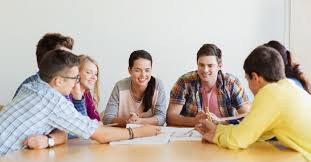 I.	DATOS INFORMATIVOS.1.	DENOMINACIÓN:	“INTERCAMBIANDO EXPERIENCIAS MEJORAMOS    LOS APRENDIZAJES”2.	NIVELES:		  Primaria 3.	RESPONSABLES: DirecciónCoordinadores de GradosII.	JUSTIFICACIÓN: La virtualización de la sociedad no hace una isla a la escuela ante los avances de los conocimientos es por ello, que la escuela debe transformarse estructuralmente para responder estas nuevas necesidades especialmente en zonas donde la situación socioeconómica es deprimida y existe carencias de recursos. Por esta razón las redes sociales como el Internet, los blogs etc. son una oportunidad para democratizar una educación de calidad y para lograr esto, los docentes deben de estar capacitados en el manejo de estos medios informáticos, En una sociedad globalizada los avances de la ciencia y la tecnología son cada día acelerado y constantes El siglo XXI nos enfrenta a muchos retos y desafíos por la manera rápida y vertiginosa que se desarrolla la sociedad, especialmente en el campo técnico, tecnológico y científico. Son cambios acelerados que requieren del ser humano una actitud más abierta al cambio. Ello implica que los principios pedagógicos y por ende las estrategias metodológicos se adecuen a la par de estos avances para que el docente se convierta en un MEDIADOR eficiente en el desarrollo de los aprendizajes de los alumnos. En todos estos procesos de cambio la educación tiene un papel preponderante y fundamental. Por ello uno de los fines de la educación debe ser el de formar personas con una gran capacidad de crítica, reflexión y toma de decisiones de manera autónoma y responsable para responder de maneara prospectiva y asertiva a los diferentes exigencias de nuestro mundo actual. Personas que respondan a la investigación, al Internet, a la construcción de comunidad con base en la convivencia sana y pacífica, es decir, que contribuyan a la construcción de una sociedad más justa y equitativa.En este orden de ideas y contexto es apenas razonable pensar que la formación y actualización de los docentes es una pieza clave para mejorar la calidad de la enseñanza en los diferentes niveles, formas y modalidades, especialmente en la básica y media. Solamente garantizando la idoneidad y cualificación de nuestro cuerpo docente de la IEP, podremos educar y formar estudiantes competentes para afrontar los nuevos retos que nos plantea el mundo actual. Para lograr ello es necesario que el maestro se encuentre actualizado de las últimas innovaciones de los elementos del currículo que nos va involucrar a todo los aspectos del proceso de enseñanza y aprendizaje como:III.	DESCRIPCIÓN DE LA ACTIVIDAD:Si bien es cierto la importancia de la presencia de un especialista que haga el papel de mediador a los docentes en lo pedagógicos más fundaméntales, que nos ayuden a mejorar nuestro trabajo pedagógico ; la característica del intercambio de experiencias irá más allá de la ponencia o exposición a través de la participación efectiva de los docentes donde un mediador actualice en los procesos de enseñanza y aprendizaje además del manejo de medios informáticos; los docentes compartirán sus experiencias.La actualización en nuestra institución tendrá como característica especial la utilización al máximo de los recurso del video la multimedia, el Internet las conferencias virtuales sobre los últimos avances y experiencias sobre innovación pedagógica a nivel nacional e internacional.El sentido de nuestras jornadas tenemos que direccionadas como una junta de especialistas interdisciplinarias donde los docentes, personal directivo y auxiliares de las diferentes áreas busquen soluciones compartidas parar la mejora de los aprendizajes, en las horas de incremento Institucionales.IV.	OBJETIVO GENERALMejorar la calidad del trabajo técnico-pedagógico de los docentes del nivel Primaria de menores; brindándoles los espacios de intercambio, capacitación y actualización para mejorar la Calidad de los aprendizajes de los estudiantes.5.1.	OBJETIVOS ESPECÍFICOS Proporcionar elementos conceptuales y metodológicos e innovadores que conlleven a la eficiente aplicación de los procesos pedagógicos para mejorar la calidad de los aprendizajes.Fortalecer la participación activa y los espacios adecuados para el intercambio de experiencias pedagógicas e innovadoras para mejorar la enseñanza aprendizaje.Utilizar de manera eficiente e intensiva los recursos didácticos INFORMATICOS–TECNOLGICOS a través del SITIO WEB BLOG INSTITUCIONAL parar el logro de aprendizajes significativos Desarrollar estrategias  metodológicas de atención de los estudiantes con diferentes ritmos y estilos de aprendizajes, sobre la base de la aplicación de procedimientos  e instrumentos de evaluación diferencial.Elabora instrumentos y técnicas de evaluación con indicadores de logro de acuerdo a las competencias y capacidades del área.Poner en práctica distintas formas de organización del trabajo educativo que permitan el uso óptimo del tiempo y el aprovechamiento adecuado del aula y otros espacios educativos, de acuerdo al Nuevo Enfoqué Pedagógico.METAS DE ATENCIÓN Se contará con la participación del 90 % de  los docentes del nivel, Primaria.VII.	LOCALIZACIÓN. La Institución Educativa se encuentra ubicada    Provincia y Departamento de Lima.VII. CRONOGRAMA  DE ACTIVIDADES IX.	DISPOSICIONES FINALESCualquier situación no prevista en el presente documento será resuelto por la    Dirección, subdirección y la  comisión...........................................                                            ...........................................             La comisión                                                                  DirecciónPERSONALPERSONALPRIMARIADirectivo1Docente (coordinador del nivel )6Psicóloga1Auxiliar2Personal de limpieza1Guardianía1PRIMARIAPRIMARIATOTALSeccionesEstudiantes por aulaEstudiantes620120PERSONALCANTIDADCANTIDADPERSONALPRIMARIA TotalDirectivo11Docente66Psicólogo11Auxiliar22Personal de limpieza11Guardianía                                1                                1Enfoques Transversales (CN)ValoresActitudesDemostraciónEnfoque de derechosSe reconoce a los estudiantes como sujeto de derecho y como objeto de cuidado, es decir como personas con capacidad de defender y exigir sus derechos legalmente reconocidos.Conciencia de derechosDisposición a conocer, reconocer y valorar los derechos individuales y colectivos que tenemos las personas en el ámbito privado y público.Los docentes promueven el conocimiento de los Derechos Humanos y la Convención sobre los Derechos del Niño para empoderar a los estudiantes en su ejercicio democrático. Los docentes generan espacios de reflexión y crítica sobre el ejercicio de los derechos individuales y colectivos, especialmente en grupos y poblaciones vulnerables.Enfoque de derechosSe reconoce a los estudiantes como sujeto de derecho y como objeto de cuidado, es decir como personas con capacidad de defender y exigir sus derechos legalmente reconocidos.Libertad y responsabilidadDisposición a elegir de manera voluntaria y responsable la propia forma de actuar dentro de una sociedad.Los docentes promueven oportunidades para que los estudiantes ejerzan sus derechos en la relación con sus pares y adultos. Los docentes promueven formas de participación estudiantil que permitan el desarrollo de competencias ciudadanas, articulando acciones con la familia y comunidad en la búsqueda del bien común.Enfoque de derechosSe reconoce a los estudiantes como sujeto de derecho y como objeto de cuidado, es decir como personas con capacidad de defender y exigir sus derechos legalmente reconocidos.Diálogo y concertaciónDisposición a conversar con otras personas, intercambiando ideas o afectos de modo alternativo para construir juntos una postura común.Los docentes propician y los estudiantes practican la deliberación para arribar a consensos en la reflexión sobre asuntos públicos, la elaboración de normas u otros.Enfoque inclusivo o de atención a la diversidadLa atención a la diversidad significa erradicar  la exclusión, discriminación y desigualdad de oportunidades.Respeto por las diferenciasReconocimiento al valor inherente de cada persona y de sus derechos, por encima de cualquier diferencia.Docentes y estudiantes demuestran tolerancia, apertura y respeto a todos y cada uno, evitando cualquier forma de discriminación basada en el prejuicio a cualquier diferencia. Enfoque inclusivo o de atención a la diversidadLa atención a la diversidad significa erradicar  la exclusión, discriminación y desigualdad de oportunidades.Equidad en la enseñanzaDisposición a enseñar ofreciendo a los estudiantes las condiciones y oportunidades que cada uno necesita para lograr los mismos resultados.Las familias reciben información continua sobre los esfuerzos, méritos, avances y logros de sus hijos, entendiendo sus dificultades como parte de su desarrollo y aprendizaje.Los docentes programan y enseñan considerando tiempos, espacios y actividades diferenciadas de acuerdo a las características y demandas de los estudiantes, las que se articulan en situaciones significativas vinculadas a su contexto y realidad.Confianza en la persona Disposición a depositar expectativas en una persona, creyendo sinceramente en su capacidad de superación y crecimiento sobre cualquier circunstancia.Los docentes demuestran altas expectativas sobre todo en  aquellos que tienen estilos diversos y ritmos de aprendizajes diferentes o viven en contextos difíciles.Los docentes convocan a las familias para reforzar la autonomía autoconfianza y autoestima de sus hijos.Los estudiantes sean capaces de proteger y fortalecer su autonomía y su autoconfianza.Enfoque interculturalSe entiende por interculturalidad al proceso dinámico y permanente de interacción e intercambio entre personas de diferentes culturas, orientado a una convivencia basada en el acuerdo y la complementariedad, así como en el respeto a la propia identidad y a las diferencias. Además parte de entender que en cualquier sociedaddel planeta las culturas están vivas, no son estáticas ni están aisladas, y en su interrelación vangenerando cambios que contribuyen de manera natural a su desarrollo.Respeto a la identidad cultural.Reconocimiento al valor de las diversas identidades culturales y relaciones de pertenencia de los estudiantes.Los docentes y estudiantes acogen con respeto a todos, sin menospreciar ni excluir a nadie en razón de su lengua, su manera de hablar, su forma de vestir, sus costumbres o sus creencias.Los docentes respetan la lengua materna de los estudiantes y los acompañan  a la adquisición del castellano como segunda lengua.Los docentes respetan todas las variantes del castellano que se hablan en distintas regionesdel país, sin obligar a los estudiantes a que se expresen oralmente solo en castellano estándar.Enfoque interculturalSe entiende por interculturalidad al proceso dinámico y permanente de interacción e intercambio entre personas de diferentes culturas, orientado a una convivencia basada en el acuerdo y la complementariedad, así como en el respeto a la propia identidad y a las diferencias. Además parte de entender que en cualquier sociedaddel planeta las culturas están vivas, no son estáticas ni están aisladas, y en su interrelación vangenerando cambios que contribuyen de manera natural a su desarrollo.Justicia.Disposición a actuar de manera justa, respetando el derecho de todos, exigiendo sus propios derechos y reconociendo derechos a quienes les corresponde.Los docentes previenen y afrontan de manera directa toda forma de  discriminación, propiciando una reflexión crítica sobre sus causas y motivaciones con todos los estudiantes.Enfoque interculturalSe entiende por interculturalidad al proceso dinámico y permanente de interacción e intercambio entre personas de diferentes culturas, orientado a una convivencia basada en el acuerdo y la complementariedad, así como en el respeto a la propia identidad y a las diferencias. Además parte de entender que en cualquier sociedaddel planeta las culturas están vivas, no son estáticas ni están aisladas, y en su interrelación vangenerando cambios que contribuyen de manera natural a su desarrollo.Diálogo interculturalFomento de una interacción equitativa entre diversas culturas, mediante el diálogo y el respeto mutuo.Los docentes y directivos propician un diálogo continuo entre diversas perspectivas culturales, y entre estas con el saber científico, buscando complementariedades en los distintos planos en los que se formulan para el tratamiento de los desafíos comunes.Enfoque igualdad de géneroLa Igualdad de Género se refiere a la igual valoración de los diferentes comportamientos,aspiraciones y necesidades de mujeres y varones. En una situación de igualdad real, los derechos, deberes y oportunidades de las personas no dependen de su identidad de género y, por lo tanto, todos tienen las mismas condiciones y posibilidades para ejercer sus derechos, asícomo para ampliar sus capacidades y oportunidades de desarrollo personal, contribuyendo aldesarrollo social y beneficiándose de sus resultados. Si bien aquello que consideramos “femenino” o “masculino” se basa en una diferencia biológica sexual,estas son nociones que vamos construyendo día a día, en nuestras interacciones.Igualdad y DignidadReconocimiento al valor inherente de cada persona, por encima de cualquier diferencia de género.Docentes y estudiantes no hacen distinciones discriminatorias entre varones y mujeres. Estudiantes varones y mujeres tienen las mismas responsabilidades en el cuidado de los espacios educativos que utilizan.Enfoque igualdad de géneroLa Igualdad de Género se refiere a la igual valoración de los diferentes comportamientos,aspiraciones y necesidades de mujeres y varones. En una situación de igualdad real, los derechos, deberes y oportunidades de las personas no dependen de su identidad de género y, por lo tanto, todos tienen las mismas condiciones y posibilidades para ejercer sus derechos, asícomo para ampliar sus capacidades y oportunidades de desarrollo personal, contribuyendo aldesarrollo social y beneficiándose de sus resultados. Si bien aquello que consideramos “femenino” o “masculino” se basa en una diferencia biológica sexual,estas son nociones que vamos construyendo día a día, en nuestras interacciones.JusticiaDisposición a actuar demodo que se dé a cadaquien lo que le corresponde,en especial a quienes seven perjudicados por lasdesigualdades de género Docentes y directivos fomentan la asistencia de las estudiantes que se encuentran embarazadas o que son madres o padres de familia. Docentes y directivos fomentan una valoración sana y respetuosa del cuerpo e integridad de las personas; en especial, se previene y atiende adecuadamente las posibles situaciones de violencia sexual (Ejemplo: tocamientos indebidos, acosos, etc.Enfoque igualdad de géneroLa Igualdad de Género se refiere a la igual valoración de los diferentes comportamientos,aspiraciones y necesidades de mujeres y varones. En una situación de igualdad real, los derechos, deberes y oportunidades de las personas no dependen de su identidad de género y, por lo tanto, todos tienen las mismas condiciones y posibilidades para ejercer sus derechos, asícomo para ampliar sus capacidades y oportunidades de desarrollo personal, contribuyendo aldesarrollo social y beneficiándose de sus resultados. Si bien aquello que consideramos “femenino” o “masculino” se basa en una diferencia biológica sexual,estas son nociones que vamos construyendo día a día, en nuestras interacciones.EmpatíaReconoce y valora las emociones y necesidadesafectivas de los otros/as y muestra sensibilidad ante ellas al identificarsituaciones de desigualdad de género, evidenciando asíla capacidad de comprender o acompañar a las personas en dichas emociones onecesidades afectivas.Estudiantes y docentes analizan los prejuicios entre géneros. Por ejemplo, que las mujeres limpian mejor, que los hombres no son sensibles, que las mujeres tienen menor capacidad que los varones para el aprendizaje de las matemáticas y ciencias, que los varones tienen menorcapacidad que las mujeres para desarrollar aprendizajes en el área de Comunicación, que las mujeres son más débiles, que los varones sonEnfoque ambiental En los procesos educativos este enfoque se orienta a la formación de las personas en la toma de conciencia crítica y colectiva sobre la problemática ambiental, el cambio climático, el calentamiento global, en relación con la pobreza y la desigualdad social. Además, implica desarrollar prácticas de la conservación de la biodiversidad; el manejo adecuado de los residuos sólidos, promoción de la salud y bienestar. Contribuyendo al desarrollo sostenible de nuestro país y planeta.Solidaridad planetaria y equidad intergubernamentalDisposición para colaborar con el bienestar y la calidad de vida de las generaciones presentes y futuras, así como con la naturaleza asumiendo el cuidado del planeta.Docentes y estudiantes desarrollan acciones de ciudadanía, que demuestren conciencia sobre los eventos climáticos extremos ocasionados por el calentamiento global (sequías e inundaciones, entre otros.), así como el desarrollo de capacidades de resiliencia para la adaptación al cambio climático.Docentes y estudiantes plantean soluciones en relación a la realidad ambiental de su comunidad, tal como la contaminación, el agotamiento de la capa de ozono, la salud ambiental etc.Enfoque ambiental En los procesos educativos este enfoque se orienta a la formación de las personas en la toma de conciencia crítica y colectiva sobre la problemática ambiental, el cambio climático, el calentamiento global, en relación con la pobreza y la desigualdad social. Además, implica desarrollar prácticas de la conservación de la biodiversidad; el manejo adecuado de los residuos sólidos, promoción de la salud y bienestar. Contribuyendo al desarrollo sostenible de nuestro país y planeta.Justicia y equidad.Disposición a evaluar los impactos y costosambientales de lasacciones y actividadescotidianas, y a actuaren beneficio de todas las personas, así como de los sistemas, instituciones ymedios compartidosde los que todosde pendemos.Docentes y estudiantes realizan acciones para identificar los patrones de producción y consumo de aquellos productos utilizados de forma cotidiana, en la escuela y la comunidad.Docentes y estudiantes implementan las 3R (reducir, reusar y reciclar), la segregación adecuada de los residuos sólidos, las medidasde eco eficiencia, las prácticas de cuidado de la Salud y para el bienestar común. Docentes y estudiantes impulsan acciones que contribuyan al ahorro del agua y el cuidado de las cuencas hidrográficas de la comunidad,identificando su relación con el cambio climático, adoptando una nueva cultura del agua.Docentes y estudiantes promueven la preservación de entornos saludables, a favor de la limpieza de los espacios educativos quecomparten, así como de los hábitos de higiene y alimentación saludable.Enfoque ambiental En los procesos educativos este enfoque se orienta a la formación de las personas en la toma de conciencia crítica y colectiva sobre la problemática ambiental, el cambio climático, el calentamiento global, en relación con la pobreza y la desigualdad social. Además, implica desarrollar prácticas de la conservación de la biodiversidad; el manejo adecuado de los residuos sólidos, promoción de la salud y bienestar. Contribuyendo al desarrollo sostenible de nuestro país y planeta.Respeto a toda forma de vida.Aprecio, valoracióny disposición parael cuidado a todaforma de vida sobrela Tierra desde unamirada sistémica yglobal, revalorando los saberes saberes ancestrales.Docentes planifican y desarrollan acciones pedagógicas a favor de la preservación de la flora y fauna local, promoviendo la conservación de la diversidad biológica nacional.Docentes y estudiantes promueven estilos de vida en armonía con el ambiente, revalorando los saberes locales y el conocimiento ancestral.Docentes y estudiantes impulsan la recuperación y uso de las áreas verdes y las áreas naturales, como espacios educativos, a fin de valorar el beneficio que les brindan.Enfoque orientación a bien comúnsolidaria de personas, cuyo bien son las relaciones recíprocas entre ellas, permitiendo que las personas consiguen su Este enfoque busca que, la comunidad es una asociación bienestar. En educación consideraal conocimiento como bienes comunes mundiales. Esto significa que la generación deconocimiento, el control, su adquisición, validación y utilización son comunes a todos lospueblos como asociación mundiales.Equidad y justiciaDisposición a reconocer a que ante situaciones de inicio diferentes, se requieren compensaciones a aquellos con mayores dificultades.Los estudiantes comparten siempre los bienes disponibles para ellos en los espacios educativos (recursos, materiales, instalaciones, tiempo, actividades, conocimientos) con sentido de equidad y justicia.Enfoque orientación a bien comúnsolidaria de personas, cuyo bien son las relaciones recíprocas entre ellas, permitiendo que las personas consiguen su Este enfoque busca que, la comunidad es una asociación bienestar. En educación consideraal conocimiento como bienes comunes mundiales. Esto significa que la generación deconocimiento, el control, su adquisición, validación y utilización son comunes a todos lospueblos como asociación mundiales.SolidaridadDisposición a apoyar incondicionalmente a personas en situaciones comprometidas o difíciles.Los estudiantes demuestran solidaridad con sus compañeros en toda situación en la que padecen dificultades que rebasan sus posibilidades de afrontarlas.Enfoque orientación a bien comúnsolidaria de personas, cuyo bien son las relaciones recíprocas entre ellas, permitiendo que las personas consiguen su Este enfoque busca que, la comunidad es una asociación bienestar. En educación consideraal conocimiento como bienes comunes mundiales. Esto significa que la generación deconocimiento, el control, su adquisición, validación y utilización son comunes a todos lospueblos como asociación mundiales.EmpatíaIdentificación afectiva con los sentimientos delotro y disposición para apoyar y comprender suscircunstanciasLos docentes identifican, valoran y destacan continuamente actosespontáneos de los estudiantes en beneficio de otros, dirigidos a procurar o restaurar su bienestar en situaciones que lo requieran.Enfoque orientación a bien comúnsolidaria de personas, cuyo bien son las relaciones recíprocas entre ellas, permitiendo que las personas consiguen su Este enfoque busca que, la comunidad es una asociación bienestar. En educación consideraal conocimiento como bienes comunes mundiales. Esto significa que la generación deconocimiento, el control, su adquisición, validación y utilización son comunes a todos lospueblos como asociación mundiales.ResponsabilidadDisposición a valorar y proteger los bienes comunes y compartidos de un colectivo.Los docentes promueven oportunidades para que las y los estudiantes asuman responsabilidades diversas y los estudiantes las aprovechan, tomando en cuenta su propio bienestar y el de la colectividad.Enfoque búsqueda de la excelencia Significa utilizar al máximo las facultades y adquirir estrategias para el éxito de las propias metas a nivel personal y social. Esto implica la  aceptación del cambio orientado a la mejora de la persona: desde las habilidades sociales o de la comunicación eficaz hasta la interiorización de estrategias que han facilitado el éxito a otras personas. De esta manera, cada individuo construye su realidad y busca ser cada vez mejor para contribuir también con su comunidad.Flexibilidad y aperturaDisposición para adaptarse a los cambios, modificando si fuera necesario la propia conducta para alcanzar determinados objetivos cuando surgen dificultades, información no conocida o situaciones nuevas.Docentes y estudiantes comparan, adquieren y emplean estrategias útiles para aumentar la eficacia de sus esfuerzos en el logro de los objetivos que se proponen. Docentes y estudiantes demuestran flexibilidad para el cambio y la adaptación a circunstancias diversas, orientados a objetivos de mejora personal o grupal.Enfoque búsqueda de la excelencia Significa utilizar al máximo las facultades y adquirir estrategias para el éxito de las propias metas a nivel personal y social. Esto implica la  aceptación del cambio orientado a la mejora de la persona: desde las habilidades sociales o de la comunicación eficaz hasta la interiorización de estrategias que han facilitado el éxito a otras personas. De esta manera, cada individuo construye su realidad y busca ser cada vez mejor para contribuir también con su comunidad.Superación personalDisposición a adquirir cualidades que mejorarán el propio desempeño y aumentarán el estado de satisfacción consigo mismo y con las circunstancias.Docentes y estudiantes utilizan sus cualidades y recursos al máximo posible para cumplir con éxito las metas que se proponen a nivel personal y colectivo. Docentes y estudiantes se esfuerzan por superarse, buscando objetivos que representen avances respecto de su actual nivel de posibilidades en determinados ámbitos de desempeño.DIMENSIONESRASGOS REALESRASGOS IDEALES EN EL CNEBDESARROLLO PERSONALReconoce las partes de su cuerpo.Se identifica según su sexo.Practicas inadecuadas de convivencia.Deficiente  práctica de hábitos saludablesEl estudiante se reconoce como persona valiosa y se identifica con su cultura en diferentes contextos.El estudiante practica una vida activa  saludable para su bienestar, cuida su cuerpo e interactúa respetuosamente en la práctica de distintas actividades físicas, cotidianas o deportivas.El estudiante comprende y aprecia la dimensión espiritual y religiosa en la vida de las personas y de las sociedades.    EJERCICIO CIUDADANOReconoce sus derechos.Deficiente práctica de sus   responsabilidades.Cumple las normas de convivenciaEvidencia prácticas democráticas.Valora la manifestaciones culturales de su comunidad,El estudiante propicia la vida en democracia a partir del reconocimiento de sus derechos y deberes y de la comprensión de los procesos históricos y sociales de nuestro país y del mundo.El estudiante aprecia manifestaciones artístico-culturales para comprender el aporte del arte a la cultura y a la sociedad, y crea proyectos artísticos utilizando los diversos lenguajes del arte para comunicar sus ideas a otros.VINCULACIÓN CON EL MUNDO DEL TRABAJOValora el trabajo de lo demás.Realiza pequeños proyectos.El estudiante gestiona proyectos de emprendimiento económico o social de manera ética, que le permiten articularse con el mundo del trabajo y con el desarrollo social, económico y ambiental del entorno.CONOCIMIENTOExpresa sus gustos y preferencias.Es comunicativo.Dificultades para la comunicación en segunda lengua.Se relaciona con las personas de su entorno.Es creativo e investigador.Capacidad para resolver problemas matemáticos,Tiene habilidades para el uso de las TICsEl estudiante se comunica en su lengua materna, en castellano como segunda lengua 3 y en inglés como lengua extranjera de manera asertiva y responsable para interactuar con otras personas en diversos contextos y con distintos propósitos.El estudiante indaga y comprende el mundo natural y artificial utilizando conocimientos científicos en diálogo con saberes locales para mejorar la calidad de vida y cuidando la naturaleza.  El estudiante interpreta la realidad y toma decisiones a partir de conocimientos matemáticos que aporten a su contexto.El estudiante aprovecha responsablemente las tecnologías de la.DIMENSIONESRASGOS REALESRASGOS IDEALESSOCIO-AFECTIVAEs  tolerante.Admite equivocarse de  manera reacia.Actúa con desconfianza.Valora el trabajo de los demás. Disponibilidad para el trabajo en equipo.Controla sus emociones.Tiene habilidad para hacer del error un aprendizaje positivo.Actúa con equidad, pluralismo y sobre todo profesionalismo y ética profesional.Actúa con diligencia y respeto a la dignidad del personal  con  equidad de género.Es  líder nato, cuya autoridad se le reconozca por la práctica y el ejemplo.Tiene  una sólida formación moral.COGNITIVAConoce el manejo de los documentos de gestión.Carecen de predisposición para el trabajo en equipo.Tiene los conocimientos actualizados de la gestión educativa interna y externa.Tiene los conocimientos básicos de la administración y los lineamientos de la política de estado.Domina la legislación y tecnología educativa.PSICOMOTORADemuestra dinamismo en el desarrollo  de las actividades.Demuestra ser activo  y participativo.Demuestra dinamismo  y liderazgo profesional.DIMENSIONESRASGOS REALESRASGOS IDEALESSOCIO-AFECTIVAEs  tolerante.Admite haberse equivocado.Es desconfiado.Valora  el trabajo de los demás.Disponibilidad para el trabajo en equipo.Controlar sus emociones.Tener habilidad para hacer del error un aprendizaje positivo.Demuestra confianza y seguridad en su interrelación diaria.Actuar con  respeto a la dignidad por el trabajo del otro.Debe ser líder nato, cuya autoridad se le reconozca y no ser autoritario.Tener una sólida formación moral.COGNITIVAConoce el manejo de los documentos de gestión.Tiene predisposición para el trabajo en equipo.Tener los conocimientos actualizados de la gestión educativa interna y externa.Tener los conocimientos básicos de los procesos administrativos.Dominar la legislación y tecnología educativa.Desarrollo de habilidades psicosocialesPSICOMOTORADemuestra dinamismo en el desarrollo  de las actividades.Demuestra ser activo, participativo y creativo.Demuestra dinamismo  y liderazgo.DIMENSIONESRASGOS REALESRASGOS IDEALESSOCIO-AFECTIVAEs empático.Es comunicativo.S e muestra solidario.Poco valorativos al trabajo de los demás.Controlar sus emociones ante una situación poniéndose en lugar del otro.Practica la comunicación asertiva.Se muestra solidario y cooperativo con el trabajo de los demás.Valora y colabora con el trabajo del otroCOGNITIVAConoce sus deberes y derechos.Carecen de predisposición para el trabajo en equipo.Conoce estrategias para realizar su trabajo.ES modelo del cumplimiento de sus deberes y derechos.Estar dispuesto al trabajo en equipo.Participar activamente en los talleres para tener conocimientos de estrategias para reforzar conocimientos.Desarrollo de habilidades psicosocialesPSICOMOTORAParticipan en las actividades programadas por la I.EPDinámicos y activos.Demuestra ser activo, participativo y creativo.Demuestra dinamismo  y liderazgo.Demuestra el trabajo en equipo.DIMENSIONESRASGOS REALESRASGOS IDEALESSOCIO-AFECTIVAPoco tolerantes.Sobreprotectores.S e muestra solidario.Poco valorativos al trabajo de los demás.Controlar sus emociones.Propicia la práctica de sus deberes y derechos.Se muestra solidario y cooperativo con el trabajo de los demás.Actuar con  respeto a la dignidad por el trabajo del otro.COGNITIVAConoce sus deberes y derechos como padre.Carecen de predisposición para el trabajo en equipo.Poco conocimiento de estrategias para reforzar los conocimientos de sus hijos.Ser modelo del cumplimiento de sus deberes y derechos.Estar dispuesto al trabajo en equipo.Participar activamente en los talleres para tener conocimientos de estrategias para reforzar conocimientos en sus hijos.Desarrollo de habilidades psicosociales.PSICOMOTORAParticipan en las actividades programadas por la I.EPDinámicos y activos.Demuestra ser activo, participativo y creativo.Demuestra dinamismo  y liderazgo.CGEPROBLEMASCAUSASPOSIBLES FORMAS DE SOLUCIÓNProgreso de los aprendizajes de los y las estudiantes.Estudiantes con dificultades en comprensión lectora no logran el nivel de logro previsto Desinterés de los padres en el seguimiento del aprendizaje de sus hijos.Inadecuadas estrategias de enseñanza-aprendizajeEstudiantes con dificultades en el aprendizajesDesintegración familiarEstudiantes con necesidades educativas especiales.Problemas emocionales.Niños con problemas de conducta.Sensibilización  y capacitación al docente para la aplicación de la evaluación formativa.Talleres de involucramiento a los padres de familia en el aprendizaje de sus hijos.Actualización de los docentes en estrategias de enseñanza aprendizajeVincular las tics a los aprendizajes de los estudiantes.Progreso de los aprendizajes de los y las estudiantes.Estudiantes con dificultades en la  resolución de problemas matemáticos, que no logran el nivel previsto.Hogares disfuncionalesEscasa práctica de habilidades sociales.Estudiantes con baja autoestima.Estudiantes con necesidades educativas especiales.Escuela de padres sobre habilidades psicosociales.Aplicación de planes de mejora.Talleres de recuperación pedagógica.Estudiantes que practican hábitos inadecuados para una  cultura ambientalInadecuadas prácticas de las normas de higiene en la IEInadecuados hábitos de alimentación.Inadecuadas prácticas pedagógicas.Fortalecimiento de higiene ambiental a través de proyectos de aprendizaje. Promoción de una alimentación saludable a través del quiosco escolar.Campañas de sensibilización y proyectos aprendizaje.CGE. 2Acceso y permanencia de las y los estudiantesEstudiantes que no logran los aprendizajes previstos por abandono de su escolaridad.Desintegración familiar.Bajo nivel económico.Bajo nivel cultural.Problemas de Salud.Abandono familiar.Desarrollar planes de mejora.Gestionar acciones solidarias con los aliados de la comunidad.GE. 3Calendarización y gestión de las condiciones operativasDificultades en el cumplimiento de las actividades pedagógicas planificadas.Actividades no priorizadas.Agentes climatológicos no previstos.Planificar talleres de recuperación pedagógica.Planificar planes de mejora.Planificar priorizando actividades.CGE. 4Acompañamiento y monitoreo a los docentes en la práctica pedagógica.Dificultades en algunos docentes en la aplicación de la evaluación formativa.Recarga laboral y familiarDesinterés de algunos docentes.Dificultades en el manejo del currículo.Inadecuadas estrategias de enseñanza.Trabajo colegiadoEstrategias de acompañamientoPlanificación colegiada.CGE 5Gestión dela convivencia escolar.Dificultades de algunos estudiantes para mantener un clima armonioso en el aula.Estudiantes provenientes de hogares desintegrados.Estudiantes con problemas de conducta.Estudiantes con hábitos de conductas inadecuados.Talleres con padres Planes de mejora.Fortalecimiento de la tutoría.CGEObjetivos InstitucionalesIndicadoresMetas   1Mejorar el nivel de logro de los aprendizajes de los y las estudiantes, teniendo en cuenta sus necesidades de aprendizaje.Incrementa del 10 % de estudiantes que logran el nivel destacadoAl 2025, el incremento de los estudiantes que logran los aprendizajes satisfactorios, será de 40% con respecto al 30% del 2022   1Mejorar el nivel de logro de los aprendizajes de los y las estudiantes, teniendo en cuenta sus necesidades de aprendizaje.Incremento del 15 % de estudiantes que se ubiquen en nivel de logrado previsto.Al 2025, el incremento de los estudiantes que  se ubican en el logro previsto será de 60% con respecto al 50% del 2022   1Mejorar el nivel de logro de los aprendizajes de los y las estudiantes, teniendo en cuenta sus necesidades de aprendizaje.La reducción del 12% de estudiantes que se ubiquen en el nivel de logro procesoAl 2025, el % de reducción de  estudiantes que  se ubican en el  nivel de logro proceso será de 3% con respecto al %15 del 2022.   1Mejorar el nivel de logro de los aprendizajes de los y las estudiantes, teniendo en cuenta sus necesidades de aprendizaje.Reducción del 15 % de estudiantes que se ubiquen en el nivel de logro procesoAl 2025, la reducción del % de estudiantes que  se ubican en el logro proceso será de 5% con respecto al %20 del 20222Reducir el número de porcentaje de estudiantes que desertan, identificando los rasgos de abandono e implementando los planes de mejora.Reducción del 8% de estudiantes que abandonan su escolaridad.Al 2025 % de reducción de estudiantes  que abandonan su escolaridad será de 2% con respecto al %10 del 2022CGEObjetivos .InstitucionalesIndicadores Metas3Planificar y ejecutar  y ejecutar planes de mejora de los aprendizajes para el cumplimiento del 100% de las horas lectivas.Se incrementará en un 18% las actividades orientadas al  cumplimiento de las horas lectivas.Al 2025, el % de actividades orientadas al cumplimiento de las horas lectivas, será de 98% con respecto al 80% del 20223Planificar y ejecutar  y ejecutar planes de mejora de los aprendizajes para el cumplimiento del 100% de las horas lectivas.Se incrementará al 10  % de prevención de actividades que afectan a las horas lectivas.Al 2025, la prevención de eventos que afectan las horas lectivas se será 15% con respecto al 5% del 2022.3Planificar y ejecutar  y ejecutar planes de mejora de los aprendizajes para el cumplimiento del 100% de las horas lectivas.Se incrementará 20% la    recuperación de las horas efectivas. Al 2025, el incremento de la  recuperaran   de las horas efectivas será  90% con respecto al %70 del 2022.4Mejorar el logro de los aprendizajes de las y los estudiantes, implementando estrategias de mejora en las prácticas pedagógicas de los docentes.Incremento del 20% de docentes que elaboran programaciones de manera colegiada.Al 2025, las programaciones colegiadas de los docentes , será 80% con respecto al 60% del 20224Mejorar el logro de los aprendizajes de las y los estudiantes, implementando estrategias de mejora en las prácticas pedagógicas de los docentes.Incrementa en 30 %  la aplicación de la evaluación formativa.Al 2025, los maestros que aplican la evaluación formativa será de 80% con respecto al 50% del 2022.5Mejorar los logros de aprendizajes de las y los estudiantes mediante la implementación de espacios y acciones de participación democrática.Incremento del 10% de espacios y acciones democráticas.Al 2025, el incremento de  espacios y acciones de participación democrática será 15% con respecto al %5 del 2022.CGEDenominaciónPropuestaOrientacionesCGE 1Progreso de los aprendizajes de las y los estudiantes.Todas y todos los estudiantes desarrollan establecido en el CNEBAplicación de pruebas diagnósticas.Elaboración de planes de mejora.Elaboración de talles recuperación pedagógicaAplicación mensual de pruebas.Aplicación de talleres de nivelación CG E 2Acceso y permanencia de las y los estudiantes.Todas y todos los estudiante permanecen el sistema educativo y culminan su escolaridad.Campañas de matrícula oportunaPlanes de mejora.Planificar planes estratégicos.Elaborar un sistema de matrícula accesible.Coordinación con aliadosCGE N° 3Calendarización y gestión de las condiciones operativas.CalendarizaciónElaboración de la calendarización.Elaboración de plan de seguimiento.Reuniones colegiadasAplicación de fichas.CGE N° 3Calendarización y gestión de las condiciones operativas.Condiciones operativas  Elaboración del plan de mantenimiento.Elaboración de instrumentos de gestiónReuniones colegiadasActualización PEI, PCI, PAT y    RIAcompañamiento y monitoreo a los docentes, para mejorar las prácticas pedagógicas orientados al logro de aprendizajes previstos en el CNEBReuniones de docentesElaboración de planes de mejora de los aprendizajes.Programaciones curriculares.Reuniones colegiadas mensualesProgramaciones de unidades y sesiones de aprendizajes en reuniones colegiadas.Acompañamiento y monitoreo a los docentes, para mejorar las prácticas pedagógicas orientados al logro de aprendizajes previstos en el CNEBVisita a los maestros.Planes de acompañamiento y monitoreo a docentes y personal de servicio.2 Visitas a las aulas por trimestre Acompañamiento y monitoreo a los docentes, para mejorar las prácticas pedagógicas orientados al logro de aprendizajes previstos en el CNEBEstudiantes con dificultades de aprendizaje y riesgos de rezagoPlanes de mejora.Talleres de recuperaciónTalleres con padresAplicación de estrategias innovadorasTalleres de nivelación Talleres con padresCGE N° 5Gestión de la convivencia escolarAcciones de promoción de la convivencia.Implementación de espacios de participación democrática.Implementación de planes de acción (tutoría) Formación de comités estudiantilesFormación de comités de tutoría.CGE N° 5Gestión de la convivencia escolarCasos de violencia escolar identificadosPlanes de gestión a aliados Implementación del SISEBERegistro de casos     .Análisis de la revisión de documentos(actas)Causas asociadasCOMUNICACIÓNEn todos los ciclos y grados se observa fluctuación. exíste en una mayoría subida y bajadas entre los años 2021 al 2022 30% se encuentra en logro satisfactorio, 50% en logro previsto, 15% en proceso y un 5% en inicio.Docente  que evalúan de acuerdo a su criterio.Lineamientos de evaluación con falta de gradualidad entre los niveles.La no continuidad del docente con el grado siguiente.Docentes que no aplican estrategias de aprendizaje según las necesidades de los estudiantes.Falta de apoyo de los padres en el aprendizaje de sus hijos.Algunos padres de  PP.FF. no hacen el seguimiento y acompañamiento de los aprendizajes de sus hijos.ÁREA: MATEMÁTICAMuestran una fluctuación de crecimiento y decrecimiento en las puntuaciones en todos los grados y ciclos  debido a que no se mantiene o supera la cantidad alcanzada en los años anteriores donde el 20% se encuentra en logro satisfactorio, 50% en logro previsto, 20% en proceso y 10% en inicio.Inadecuadas estrategias de enseñanza y aplicación de los procesos de aprendizaje.Estudiantes con necesidades educativas especiales.Estudiantes con problemas de conducta.Estudiantes con dificultades de atención y concentración.
Estudiantes con falta de interés en la realización de sus tareas.Estudiantes con inasistencia constantes en el aula.Padres que no asumen y cumplen compromisos en el aprendizaje de sus hijos.ÁREA: PERSONAL SOCIALLos logros obtenidos en A (previsto)  en todas las secciones durante los últimos dos años  se ha mantenido. Y los que se encuentra en inicio son los niños con necesidades educativas especiales.Estudiantes con necesidades educativas especiales.Estudiantes con problemas de disciplina.Estudiantes con falta de motivación para el aprendizaje en el área.Docentes que no aplican los procesos didácticos del área.Estudiantes con escasa practica de valores.Hogares desintegrados. Carencia de la práctica de hábitos personales y del medio ambiente.Estudiantes con dificultades para convivir en armonía.ÁREA: CIENCIA Y AMBIENTEExiste una baja fluctuación en las calificaciones puesto que en su mayoría se encuentran en un nivel destacado y en el nivel de logro previsto.Desconocimiento de algunos docentes de los procesos didáctico del área.Desintegración familiar.Padres con recarga laboral.Padres irresponsables.Niños con déficit de atención y concentración.Estudiantes con problemas de conducta.Falta de actividades que propicien la práctica de hábitos de higiene personal y ambiental.Estudiantes que no investiganÁREA: Educación FísicaLos estudiantes alcanzan el nivel de logro previsto para el área, de manera progresiva del 2021 al 2022.Calor  o frio excesivo.Los espacios no son adecuados debido a las características del área.Deterioro constante del material.Estudiantes con problemas de salud.ÁREA: ARTELos estudiantes alcanzan el nivel de logro previsto para el área, de manera progresiva del 2021 al 2022.Falta de recursos económicos para la adquisición de materiales.Docentes del Área con dificultades en su preparación. Materiales de mucho costo para realizar los proyectos.Inadecuadas estrategias.ÁREA: FORMACIÓN RELIGIOSAExiste una baja fluctuación en las calificaciones puesto que en su mayoría se encuentran en un nivel destacado y en el nivel de logro previsto.Desconocimiento de algunos docentes de los procesos didáctico del área.Desintegración familiar.Padres con recarga laboral.Padres que no son creyentes.Padres que practican otras religiones.Estudiantes con problemas de conducta.Pregunta centralDenominación¿Qué podemos identificar?¿Qué podemos identificar?¿Fuentes de información?Pregunta centralDenominaciónDebilidadesFortalezas¿Fuentes de información? ¿Cómo es el rendimiento de los alumnos en comunicación?EEvaluaciones de la I.E correspondientes al 2022 y 2022Incremento en comprensión lectora en el nivel de logro proceso en el 2022, con respecto al 2021.Incremento en comprensión lectora, en el nivel de logro inicio en el 2022, con respecto al 2021.Incremento mínimo en comprensión lectora en el nivel satisfactorio en el 2022 con respecto al 2021.Actas Registros informes¿Cómo es el rendimiento de los alumnos en Matemática?Evaluaciones de la I.E.P correspondientes al 2021 y 2022.Incremento en el nivel de logro proceso en el 2022, con respecto al 2021.No hay variación  en el nivel satisfactorio, en el 2022, con respecto al 2021  Decremento  en el nivel de logro inicio en el 2022, con respecto al 2021.Informes INEDU¿Cómo es el rendimiento de los alumnos en Personal Social?Evaluaciones de la I.E correspondientes al 2021 y 2022..Incremento en el nivel de logro previsto en el 2022, con respecto al 2021Incremento en el nivel de logro proceso en el 2022, con respecto al 2021.Hay un decremento en el nivel de logro inicio en el 2022, con respecto al 2021Actas y registrosCómo es el rendimiento de los alumnos en Ciencia y Tecnología?Evaluaciones de la I.E correspondiente es al 2022 y 2021Se  observa que en el en el Nivel de logro  Satisfactorio, se incremento en el 2022 con respecto al 2021..Incremento en el nivel de logro previsto en el 2022, con respecto al 2021.Incremento en el nivel de logro proceso en el 2022, con respecto al 2021.Se observa incremento en logro satisfactorio y previsto en el 2022, con respecto al 2021.Actas y registros¿Cómo es el rendimiento de los alumnos en Psicomotricidad?Evaluaciones de la I.E correspondiente es al 2022 y 2021Incremento en el nivel de logro previsto en el 2022 con respecto al 2021Incremento en el nivel de logro previsto en el 2022 con respecto al 2021.Actas y registrosANÁLISIS DE RESULTADOS DE EFICIENCIA INTERNA DE LA INSTITUCIÓN EDUCATIVAANÁLISIS DE RESULTADOS DE EFICIENCIA INTERNA DE LA INSTITUCIÓN EDUCATIVAANÁLISIS DE RESULTADOS DE EFICIENCIA INTERNA DE LA INSTITUCIÓN EDUCATIVAANÁLISIS DE RESULTADOS DE EFICIENCIA INTERNA DE LA INSTITUCIÓN EDUCATIVAAnálisis de los gráficos obtenidos y/o revisión de documentosProblemaCausas asociadasAlternativas de solución PRIMARIA:-Considerando los años 2022 y 2021 se incrementó la cantidad de estudiantes de 110 a 120 (aulas). Para el 2022 se hace un reajuste en la cantidad de estudiantes por aula (matrícula de niños inclusivos ) PRIMARIA-Dificultades en la atención a los niños inclusivos por la negativa de los padres de entregar a tiempo la evaluación Psicológica.-Dificultad para registrar Alumnos en el SIAGIE por falta documentos.PRIMARIA- Matrícula tardía de niños inclusivos .por falta de evaluación Psicológica.- Problemas para registrar a los estudiantes del SIAGIE por negli los padres no traen sus documentos a tiempo.PRIMARIATener niños inclusivos matriculados con evaluación Psicológica.-Tener un registro real de estudiantes matriculados asistentes.-Que el asesoramiento y seguimiento de los niños inclusivos por parte del Equipo de SAANEE sea efectivo. PRIMARIA:-En los últimos tres años el porcentaje de los estudiantes repitentes se mantiene; 2, 3, 4 respectivamente, esto se debe a la tardía identificación de problemas de aprendizaje y descuido por parte de los padres.PRIMARIA:-Identificación tardía de estudiantes con problemas de aprendizaje.-Descuido de los padres en el seguimiento del aprendizaje de sus hijos. PRIMARIA:-Inasistencias y tardanzas injustificadas de los estudiantes.-La indiferencia o demora de presentación de informes psicológicos de los estudiantes con problemas de aprendizaje  PRIMARIA:-Contar con un registro de informes psicológicos de los estudiantes.-Realización de talleres con padres de familia con temas relacionados a problemas de aprendizaje y estrategias de enseñanza.Análisis del Funcionamiento de la IE (Gestión por procesos)Análisis del Funcionamiento de la IE (Gestión por procesos)Análisis del Funcionamiento de la IE (Gestión por procesos)Análisis del Funcionamiento de la IE (Gestión por procesos)Análisis del Funcionamiento de la IE (Gestión por procesos)Procesos de la IEProcesos de la IEProblemas relacionados al procesoCausas asociadasAlternativas de soluciónDIRECCIÓN YLIDERAZGODesarrollar planeamientoInstitucional ¿El PEI actual es útil y representativo? ¿Por qué? ¿El PCI promueve y moviliza el currículo institucional según Competencias, Estándares de Aprendizaje y Capacidades y desempeños? ¿Por qué?¿El PAT moviliza, desarrolla y logra resultados vinculados a los CGE? ¿Por qué?¿El RI observa y salvaguarda la operatividad del PEI, PCI y PAT? Formular el PEIDesconocimiento del PEI anterior del 2022 Actualización del PEIPorque en los años anteriores tenía otra estructura. Formular el PEIUtilizar la GUÍA actualizada.Revisar y reformular el PEI, cada año.DIRECCIÓN YLIDERAZGODesarrollar planeamientoInstitucional ¿El PEI actual es útil y representativo? ¿Por qué? ¿El PCI promueve y moviliza el currículo institucional según Competencias, Estándares de Aprendizaje y Capacidades y desempeños? ¿Por qué?¿El PAT moviliza, desarrolla y logra resultados vinculados a los CGE? ¿Por qué?¿El RI observa y salvaguarda la operatividad del PEI, PCI y PAT?Formular el PCIDesarticulación de las programaciones del nivel Inicial primaria Formular el PCINo se realizan jornadas conjuntas de los dos nivelesFormular el PCIFormular el PCI de la IEDIRECCIÓN YLIDERAZGODesarrollar planeamientoInstitucional ¿El PEI actual es útil y representativo? ¿Por qué? ¿El PCI promueve y moviliza el currículo institucional según Competencias, Estándares de Aprendizaje y Capacidades y desempeños? ¿Por qué?¿El PAT moviliza, desarrolla y logra resultados vinculados a los CGE? ¿Por qué?¿El RI observa y salvaguarda la operatividad del PEI, PCI y PAT?Formular el PATDificultades para en empoderamiento de los CGE de los docentes y padres de familia. Formular el PATPocas reuniones de sensibilización a la comunidad educativa.Formular el PATFormular el PAT con la participación de los miembros delas comunidad educativa.DIRECCIÓN YLIDERAZGODesarrollar planeamientoInstitucional ¿El PEI actual es útil y representativo? ¿Por qué? ¿El PCI promueve y moviliza el currículo institucional según Competencias, Estándares de Aprendizaje y Capacidades y desempeños? ¿Por qué?¿El PAT moviliza, desarrolla y logra resultados vinculados a los CGE? ¿Por qué?¿El RI observa y salvaguarda la operatividad del PEI, PCI y PAT?Formular el RILas estrategias de formulación no garantizan la ni salvaguardan los instrumentos de gestión. Formular el RIDesconocimiento de la comunidad educativa.Formular el RIFormularlo con la participación de la mayoría de integrantes de la comunidad educativa.DIRECCIÓN YLIDERAZGOGestionar relacionesInterinstitucionales y comunitarias ¿La institución educativa ha articulado proyectos y actividades a través de alianzas estratégicas?¿Por qué la institución educativa no promueve alianzas interinstitucionales para favorecer los aprendizajes de sus estudiantes?¿Por qué la I.E.P no desarrolla mecanismos de articulación con la comunidad? Articular proyectos y programas:Limitado desarrollo de las competencias Articular proyectos y programas:Escasa coordinación de las programaciones didácticas y proyectos, con las instituciones que tenemos conveniosEscasa coordinación con los aliados de la comunidad e inserción en el PAT. Elaborar, Articular y planificar pos proyectos y programas con los aliados e insertarlos para su ejecución en el PAT.Desarrollar mecanismos de articulación en proyectos de aprendizaje con las instituciones con la que tenemos conveniosDIRECCIÓN YLIDERAZGOEvaluar la gestión Escolar¿Por qué el equipo directivo no monitorea el desarrollo de los procesos de la IE?¿Por qué al equipo directivo no plantea la evaluación de los procesos de la IE?¿Por qué el equipo directivo no plantea medidas para la mejora continua?¿La rendición de cuentas genera participación y transparencia? ¿Por qué?Monitorear el desarrollo de los procesos de la IEPEscasa práctica del enfoque por procesos Adoptar medidas para la mejora continua. Deficiencias en el plan de mejora continúa. Monitorear el desarrollo de los procesos de la IR.PDesconocimiento de instrumentos de evaluación de procesos.Adoptar medidas para la mejora continua.Falta implementar un plan de mejora. Monitorear el desarrollo de los procesos de la IECapacitación del enfoque por procesos y monitorear el desarrollo de los procesos de la IE.P Adoptar medidas para la mejora continua.Implementar un Plan de Mejora Continua.DESARROLLO PEDAGÓGICO Y CONVIVENCIA ESCOLARGestionar la Matrícula.¿En la gestión de la matrícula habría la necesidad de conocer otros datos de los estudiantes? ¿Por qué y qué datos se incluiría? Recibir y otorgar trasladosEstudiantes nuevos que llegan al plantel con problemas y bajo nivel de logros de aprendizaje. Recibir y otorgar trasladosNo se cuenta con un informe psicológico y psicopedagógico de los estudiantes. Recibir y otorgar traslados.Contar con un informe psicológico y psicopedagógico de todos los estudiantes.DESARROLLO PEDAGÓGICO Y CONVIVENCIA ESCOLARPreparar condiciones para la gestión de los aprendizajes ¿Las condiciones son las más adecuadas para los aprendizajes? ¿Por qué?Realizar la programación curricular:-Planificación desarticulada entre grados y siclos.Realizar la programación curricular-Constante cambio del diseño curricular.Realizar la programación curricular:-Articulación de los campos temáticos diversificando en  grados y ciclos y nivel secundaría.-Generar espacios de coordinación entre los docentes (primaria y secundaria) DESARROLLO PEDAGÓGICO Y CONVIVENCIA ESCOLARFortalecer el desempeño docente¿El trabajo colegiado cumple sus funciones y objetivos? ¿Por qué?¿En la IE se desarrolla investigación e innovación pedagógica?¿El acompañamiento pedagógico mejora los desempeños de los docentes? ¿Por qué? Desarrollar trabajo colegiado-Estilo tradicional de enseñanza -Cambio de maestros con diferentes metodologíasRealizar acompañamiento pedagógico: Recarga laboral de los directivos. Desarrollar trabajo colegiado -Discontinuidad del docente por ciclo.-Deficiencias en la aplicación de las nociones matemáticas y procesos didácticos.Realizar acompañamiento pedagógico:-Desconocimiento de los procesos pedagógicos -Nuevo currículo que es diferente a la primaria. Desarrollar trabajo colegiado -Capacitaciones de actualización docente presencial y virtual permanente (UGEL, autoridades de la I.EP- Uso adecuado del material didáctico estructurado y no estructurado (áreas)- Fortalecer los procesos pedagógicos en las sesiones a través del trabajo colegiado.-Actualización en estrategias lectoras para docentes de todas las áreas y niveles.-Gías entre primaria y secundaria (lo bueno hay que compartirlo) Realizar acompañamiento pedagógico
Realizar el acompañamiento pedagógico permanentemente.
DESARROLLO PEDAGÓGICO Y CONVIVENCIA ESCOLARGestionar losAprendizajes¿El desarrollo de las sesiones de aprendizaje son participativas, pertinentes y articuladas a la programación anual y unidad?¿Por qué el reforzamiento a los aprendizajes no cumple su propósito?¿Por qué no se realiza un acompañamiento integral al estudiante?¿Por qué la evaluación de los aprendizajes no genera más aprendizajes en los estudiantes?¿La certificación de los aprendizajes garantiza la formación de los estudiantes? Desarrollar sesiones de aprendizaje:-Sesiones de aprendizaje desarticuladas del contextoReforzar los aprendizajes:-Falta reformular Plan de reforzamiento de los aprendizajes-Estudiantes que no pueden comprender preguntas del nivel inferencial y juicio crítico.Realizar acompañamiento integral al estudiante: -Falta fortalecer la autonomía de los estudiantes.-Falta de interés por los estudios.-La falta de atención oportuna a los niños con problemas actitudinales (TDH, problemas de atención) por parte de los padres (derivación al área de psicología)Desarrollar sesiones de aprendizaje:-Inadecuado manejo de la planificación de unidades didácticas,-Poco manejo de estrategia en comprensión lectora en todas las áreas.Reforzar los aprendizajes:-Pocos espacios y tiempo para realizar el reforzamiento pedagógico.Realizar acompañamiento integral al estudiante:-Estudiantes con falta de concentración y de interés en las labores educativas.-Timidez para salir a la pizarra.-Baja autoestima de los niños, ocasionando el bajo rendimiento académico.-Problemas de lenguaje.-Ausencia de los padres en el hogar por el trabajo.-Mayor atención de los estudiantes en los juegos electrónicos.-Problemas sociales (alcohol, drogas, etc.)-Su prioridad es el enamoramientoDesarrollar sesiones de aprendizaje:-Sesión y desarrollo de las clases motivadores y de interés-Preparar material motivador para una lectura voluntaria.-El área de comunicación dar un taller sobre las estrategias de comprensión lectora.Reforzar los aprendizajes:-Fortalecer el plan lector en todas las áreas  -Motivar la visita a la biblioteca escolar, realizar actividades vivenciales de manera interna y externa a los estudiantes de la IE.P.-Fomentar mesas de diálogos y debates con temas que ayuden a la reflexión.- Realizar talleres artísticos: música, teatro, dibujo y pintura.- Elaboración y adaptación de materiales educativos que respondan a las necesidades y características de los estudiantesRealizar acompañamiento integral al estudiante:-Concientizar al estudiante para tener un juicio moral-Trabajar con los estudiantes aspectos emocionales del cambio de nivel profesores de primaria-Generar espacios de coordinación entre los docentes (primaria y secundaria)DESARROLLO PEDAGÓGICO Y CONVIVENCIA ESCOLARGestionar laconvivenciaescolar y laparticipación¿Por qué no se desarrolla mecanismos para promover una adecuada convivencia escolar?¿La IE emplea estrategias adecuadas para prevenir y resolver conflictos? ¿Por qué?¿Es efectiva la participación de la comunidad educativa? ¿Por qué?¿Qué problemas existen para vincular la IE con la familia?Promover la convivencia escolar-Algunos estudiantes presentan conductas inadecuadas.Vincular la IE con la familia. -Inasistencia  y/o tardanzas constantes  de los estudiantes  a la institución educativa.-Falta de apoyo a los estudiantes en casa por parte de los padres de familia.- Estudiantes con problemas en su ambiente familiar.- Indiferencia de los padres en el seguimiento de aprendizajes de sus niños.-Padres que desconocen un buen hábito alimenticio.-No refuerzan los contenidos temáticos en casa.-No traen sus libros, materiales de estudio a clase.Promover la convivencia escolar- Estudiantes con escasa práctica de valores ético- morales fundamentales como son el respeto y la responsabilidad.-Estudiantes que no practican las normas de convivencia



Vincular la IE con la familia. -Falta de normas de convivencia en el hogar-Nivel de instrucción del padre de familia.  Bajo nivel educativo de los padres.-Familias disfuncionales, problemas en sus hogares.-Espacios no adecuados en el hogar.-Cuentan con el apoyo de PPFF para el logro destacado en los aprendizajes.-Los estudiantes con logro destacado tienen una buena alimentación. Promover la convivencia escolar-Reforzar permanentemente la práctica de valores en los estudiantes. (padres-docentes)-Identificar a los alumnos con problemas de conducta-Crear un whatsapp con padres de familia y el tutor comprometiéndolos a apoyar en el aspecto académico, conductual y afectivo del alumno-Fortalecer el taller de escuela de padres con temas relacionados a la autoestima y superación del padre. Vincular la IE con la familia.-Sensibilizar a la comunidad educativa sobre la problemática de la I.E. a través de talleres (PPFF, docentes y estudiantes)-Promover escuela de padres para familias disfuncionales-Realizar charlas educativas con especialistas en nutrición y servicio social-Identificar al alumno, citar al padre y derivar al centro especializado.-Identificar a los alumnos de hogares disfuncionales que evidencien problemas de aprendizaje o conducta y ser empáticos fortaleciéndolos emocionalmente. Asimismo concientizar a los PPFF en las funciones.SOPORTE ALFUNCIONA MIENTODE LA IEPAdministrar los Recursos Humanos ¿La jornada laboral favorece los aprendizajes de los estudiantes? ¿Todos los actores con cargos funcionales son monitoreados en sus desempeños y rendimientos? ¿Por qué? ¿La I.E.P fortalece las capacidades de sus docentes? ¿Por qué?¿Son transparentes los reportes de asistencia, licencias y permisos?Organizar la jornada laboralLa jornada laboral no permite reuniones conjuntas para articular el currículo entre el nivel primaria y secundariaMonitorear el desempeño y rendimientoEl monitoreo del desempeño y rendimiento no se realiza al 100% de los actores.Organizar la jornada laboralFuncionamiento en horarios diferentes.Monitorear el desempeño y rendimiento.La carga administrativa y las situaciones del día a día no permiten realizar el monitoreo al 100%Organizar la jornada laboralConsiderar dentro de la calendarización las reuniones pedagógicas de los dos niveles de manera conjunta, en horarios alternados.Monitorear el desempeño y rendimientoDelegar funciones en cuanto a la carga administrativaSOPORTE ALFUNCIONA MIENTODE LA IEPAdministrar la infraestructura, los servicios básicos y complementarios.¿Se realiza la distribución, mantenimiento y limpieza permanente? ¿Se efectúa la implementación de servicios complementarios que favorece los aprendizajes de los estudiantes? ¿Se adopta medidas de seguridad, eco eficiencia y manejo de riesgo?Efectuar la implementación de servicios complementariosFaltan espacios para que los estudiantes ensayen actividades o hagan recuperación pedagógica en contra horario.Los estudiantes no exponen sus trabajo de forma más creativa,Efectuar la implementación de servicios complementariosLa I. E.P le falta adaptación de espacios por no ser permitidos  para que los estudiantes puedan exponer sus obras para el respectivo juicio crítico y artísticoEfectuar la implementación de servicios complementarios-Implementar aulas de recuperación pedagógica-Hacer uso de los diferentes ambientes de la institución educativaSOPORTE ALFUNCIONA MIENTODE LA IEPAdministrar los bienes, recursos y materiales educativos.¿Se registra, almacena da de baja los bienes, recursos y materiales educativos?Registrar, almacenar y dar de baja.No se da de baja algunos bienes de la IEPPS03.1. Registrar, almacenar y dar de baja.No se realiza las gestionesPS03.1. Registrar, almacenar y dar de bajaRealizar las gestiones con la comisión a instituciones aliadasSOPORTE ALFUNCIONA MIENTODE LA IEPAdministrar recursos económicos¿Se programa y ejecuta los gastos?PS04.1. Programar y ejecutar los gastosLas actividades del PAT y concursos escolares, en algunos casos no cuentan con presupuestos a tiempo.PS04.1. Programar y ejecutar los gastos.No se presentan los presupuestos de los proyectos y actividades a tiempoPS04.1. Programar y ejecutar los gastoTodos presupuestos de proyectos y actividades deben presentarse con anticipación para prever los gastosANÁLISIS DEL ENTORNO DE LA INSTITUCIÓN EDUCATIVAANÁLISIS DEL ENTORNO DE LA INSTITUCIÓN EDUCATIVAANÁLISIS DEL ENTORNO DE LA INSTITUCIÓN EDUCATIVAANÁLISIS DEL ENTORNO DE LA INSTITUCIÓN EDUCATIVAANÁLISIS DEL ENTORNO DE LA INSTITUCIÓN EDUCATIVAFactores del entorno relacionados a la IE Factores del entorno relacionados a la IE Factores del entorno relacionados a la IE Estrategias a la IE relacionadas al entornoEstrategias a la IE relacionadas al entornoRiesgos¿Cuáles creen que son los principales problemas que afectan a la comunidad/ localidad donde se ubica la IEP? Carencia de control sanitario y ambiental. Venta y consumo  de drogas. El comercio ambulatorio. El transporte informal. Los estacionamientos mototaxi.Medios de comunicación. ¿Cómo los mitigamos? Estudios de casos. Campañas y pasacalles. Talleres ocupacionales: música, teatro y oratoria. Juicio crítico con lecturas. Sesiones de tutoría contextualizadas (Drogadicción, alcoholismo, etc.) Realizando campañas de sensibilización. Realizando un trabajo articulado con las instituciones involucradas. Gestionando con la Municipalidad las  mejorar la señalización y el ordenamiento ambulatorio.RiesgosRiesgospriorizados queafectan a la IE Centros nocturnos peligrosos (discotecas). Cabinas de internet (mal uso).Drogadicción. Alcoholismo Mototaxis piratas. Grupos de mala influencia.¿Cómo los mitigamos? Estudios de casos. Campañas y pasacalles. Talleres ocupacionales: música, teatro y oratoria. Juicio crítico con lecturas. Sesiones de tutoría contextualizadas (Drogadicción, alcoholismo, etc.) Realizando campañas de sensibilización. Realizando un trabajo articulado con las instituciones involucradas. Gestionando con la Municipalidad las  mejorar la señalización y el ordenamiento ambulatorio.Potenciali-dades¿Cuáles son las principales fortalezas de la comunidad/ localidad donde se ubica la I.E.P? Numerosa población infantil y adolescente. Ubicación cercana de las instituciones de la comunidad como (mercado, centros comerciales, postas médicas, supermercado, parroquia, municipalidad) Generan sus propios ingresos económicos. Emprendedores.  Losa deportiva-exterior y los parques. Patrimonio cultural. Coordinación activa por parte de las instituciones aliadas. Instituciones aliadas como: Posta médica, comisaría, parroquia, universidades.¿Cómo las aprovecha-mos?Talleres de emprendimiento y otros fuera de horario.Solicitamos charlas.Haciendo visitas de estudio.Coordinando campañas de prevención.Insistir a la Asociación en implementación de semáforos y rompe muelles.Solicitar a la Municipalidad apoyo permanente del serenazgo.Brigadas de padres alrededor del colegio.Orientación de peligros a los estudiantes.Visitando el teatro Municipal en sus diversas actividades.Apoyo a la I.E. en las principales actividades.Campañas de Salud (vacunación, prevención, nutrición, etc.) Visitas de estudios a la parroquia, comisaría, etc. Alianza con las instituciones para charlas, talleres y otras actividades.Actores delentorno¿Quéinstituciones uorganizacionespúblicasy/o privadas trabajan en la comunidad/ localidad donde se ubica la IE? Comisaría. Posta médica. Parroquias. Teatro Municipal. Parque fátima.La paraditaCentro comercial.Según los riesgos priorizados, ¿qué instituciones u organizaciones de las mencionadas pueden beneficiar a la IE? ¿De qué manera?  Posta médica- campañas de salud. Comisaría :  Prevención ciudadana. Charlas de seguridad. Mercado.( realizar visitas) Psicólogos en la IEP (previo taller).CGEDenominaciónAnálisis del nivel de implementación de las condiciones para el funcionamiento de la I.E.PAnálisis del nivel de implementación de las condiciones para el funcionamiento de la I.E.PCGEDenominaciónFORTALEZASDEBILIDADESCGE N° 3Calendarización y gestión de las condiciones operativas.CalendarizaciónEs formulada con el conocimiento y participación de toda la comunidad educativa.Comunidad educativa informada y comprometida para su cumplimiento.Tiene seguimiento permanente por parte de los directivos.Se reprograma en caso de incumplimiento.Contar con un plan de contingencia.Incumplimiento por salud de      Algunos docentes.Causas externas como falta de        agua en la zona corte de luz     Sismos, incendios entre otros.CGE N° 3Calendarización y gestión de las condiciones operativas.Asistencia de estudiantesSeguimiento oportuno por parte de los docentes. Registro diario en formato por parte de los docentes.Informes oportuno a los directivos de los casos de asistencia.Entrevista con los padres o apoderados de los niños con problema de faltas y tardanzas reiteradas.Niños que no cuentan con apoyo de sus padres.Niños provenientes de hogares desintegrados.Niños cuyos padres trabajan y no se dan tiempo de llevar a sus niños.CGE N° 3Calendarización y gestión de las condiciones operativas.Asistencia del personal (Directivos, docentes y administrativo)Contar con un cuaderno de registro de asistencia diaria.Contar con el consolidado diario y mensual del registro de asistencias y tardanzas.Contar con compromisos del personal para la recuperación de las horas perdidas.Contar con un cronograma de recuperación de asistencias y tardanzas.Registro de memorándum de recomendaciones, reiterativos  de  llamadas de atención al personal.Algunos docentes con recarga laboral y familiar inasistencia y llegan tarde con frecuencia.Infraestructura y materiales.La institución educativa cuenta aulas  según los requerimientos de las normas vigentes.Cuenta con certificación de defensa civil.Cuenta con espacios adicionales a las aulas que son utilizados por los niños.Cuenta con aliados de la comunidad para ocupar los espacios para eventos que requiera.Trámites engorrosos para la         autorización de construcción.Proceso de matriculaLa institución educativa cuenta con medios accesibles para la información y difusión de la matricula oportuna. La institución cuenta con mecanismos para concientizar a los padres para la matricula oportuna.Cuenta con personal y aliados para apoyar a los padres o apoderados que no tengan la documentación requerida para la matricula.3% de niños no cuentan con los documentos personales.Niños provenientes de padres desintegrados.Factores económicos.Personal docente y otrosCuenta con docentes calificados y amplia experiencia laboral.Cuenta equipos de asistencia psicológica y de salud.Cuenta con personal administrativo calificado.La institución  cuenta .Algunos docentes con recarga laboral y familiar inasistencia y llegan tarde con frecuencia.Algunos docentes y personal con problemas de salud.  Mobiliario y Materiales adecuadosCuenta con el mobiliario operativo y adecuado según la edad de los estudiantes.Los materiales educativo se encuentra al alcance de los docentes y estudiantes.Cuenta con aula equipada para el desarrollo de la competencia 28.Gestión de riesgo      Cuenta con verificación y aprobación de defensa civil. Zonas de seguridad señalizadas.Cuenta con vías de evacuación.Cuenta con un plan de gestión de riesgo elaborado por el comité.Deficiencias en la capacitación y sensibilización a toda la comunidad educativa.CGE N° 4Acompañamiento y monitoreo a los docentes, para la mejora de las prácticas pedagógicas orientadas al logro de aprendizajes previstos en el CENEBPlanificación curricular.Cuenta con el PEI. PCI, PAT y RI  Elaborado por la comunidad educativa y liderada por el director y la comisión de calidad e innovación de los aprendizajes.La programación curricular anual se elabora en quipos de maestros por grados y niveles.Los directivos promueven las reuniones colegiadas para la planificación.La planificación anual responde a las necesidades e intereses de los estudiantes.Los instrumentos de planificación no  son entregados al total de agentes de la comunidad educativa.No contar con los recursos económicos para entregar a cada docente los instrumentos de planificación.CGE N° 4Acompañamiento y monitoreo a los docentes, para la mejora de las prácticas pedagógicas orientadas al logro de aprendizajes previstos en el CENEBTrabajo colegiado y fortalecimiento de la practica pedagógicaEl equipo directivo genera espacios para las reuniones colegiadas.Realizar las unidades y sesiones en reuniones colegiadas.Los docentes conocen y aplican los instrumentos de gestión en su práctica pedagógica. Algunos docentes tienen dificultad en la aplicación de los procesos pedagógicos.Recarga laboral y familiar de algunos docentes que no les permite asistir a las reuniones colegiadas.CGE N° 4Acompañamiento y monitoreo a los docentes, para la mejora de las prácticas pedagógicas orientadas al logro de aprendizajes previstos en el CENEBResultado del monitoreo de la practica pedagógica en el aula.Los directivos cuentan con los instrumentos de recojo de información de las necesidades y dificultades de los docentes.Los Directivos cuentan con el 100% de maestros monitoreados.Los directivos cuentan con las evidencias 100% la retroalimentación y reflexión de la práctica pedagógica de cada docente.Los directivos cuentan con el consolidado de las necesidades y prioridades de los docentes.Disponibilidad de tiempo por exceso de documentación en el Área administrativa.Disponibilidad de tiempo de algunos docentes para realizar la retroalimentación y asesoramiento.Acompañamiento del estudiante y las familias en el marco  de la Tutoría y orientación Educativa (TOE)Se cuenta con el comité de tutoría.(Directora, Docente coordinador(a) de Grado, Psicóloga(o), un representante de los comités de aula, un representante de los estudiantes y un representante de los aliados de la comunidad)La Institución Educativa cuenta con un diagnóstico de las familias y los estudiantes y el personal de la Institución Educativa.Cuenta con programación de talleres vivenciales con padres una vez por mes.Cuenta con talleres vivenciales con estudiantes una vez por mes.40 % de estudiantes provienen de hogares disfuncionales.10% de padres que no participan por recarga de trabajo.5% de padres indiferentes ante situaciones de conductas y dificultades de sus hijos.Seguimiento y mejora del desempeño de los y las estudiantes.La institución cuenta con un equipo colegiado para la mejora de los aprendizajes.Cuenta con un diagnóstico de necesidades de aprendizajes de los estudiantes.La Institución educativa cuenta con un plan de mejora de los aprendizajes.La institución educativa cuenta con talleres de habilidades múltiples.Talleres de recuperación pedagógica.Cuenta con registro de los niños con necesidades especiales.Cuenta con talleres para padres sobre estrategias de cómo apoyar en la mejora de los aprendizaje.Estudiantes con problemas psicológicos.Estudiantes con problemas de conducta y inestabilidad emocional.Estudiantes con problemas de salud.Estudiantes con necesidades educativas especiales.Estudiantes con hábitos inadecuados de aprendizaje.CGE N° 5Gestión de la convivencia escolar.Normas de convivencia de la Institución e Educativa y del aulaLa institución educativa cuenta con las normas de convivencia elaborado con la participación de toda la comunidad educativa.Cuenta con estrategias para el cumplimiento y evaluación de las normas de convivencia institucional y de aula.Todas las aulas cuentan con normas de convivencia.Cuenta registro de convivencia entregados a los padres.Hogares disfuncionales Familias con hábitos inadecuados.Influencia externa niños expuestos cabinas de internet, ver televisión sin control de sus padres.Contexto de bajo nivel cultural.Modelos inadecuados de conducta.Participación y comunicación con la comunidad educativaLos miembros del Comité de convivencia escolar son elegidos en asamblea.Participación activa en la elaboración de diagnóstico de necesidades de los estudiantes.La Institución educativa cuenta con página Web donde se publican las actividades a realizarse.La institución educativa cuenta con paneles accesibles para la información a los padres de familia.Desinterés de algunos padres.Estudiantes que viven con los abuelitos no tienen las condiciones de accesibilidad  a la información.Prevención y atención de la violencia escolar.Cuenta con diagnóstico de casos de violencia registrados. La institución cuenta con  un equipo de prevención de violencia escolar Conformado por Director, docentes, psicólogo, padre de familia y representante de aliados de la comunidad.Cuenta con un protocolo para el tratamiento de casos de violencia escolar.Cuenta con registro y tratamiento de casos registrados.Cuenta con registro de derivación de casos registrados.Padres que no aceptan las agresiones realizadas por sus hijos.Estudiantes  provenientes de hogares con violencia familiar.CGECGEOBJETIVOS INSTITUCIONALES1Progreso de los aprendizajes de las y los estudiantesMejorar el nivel de logro de los aprendizajes de los y las estudiantes, teniendo en cuenta sus necesidades de aprendizaje.2Acceso y permanencia de las y los estudiantes.Reducir el número de porcentaje de estudiantes que desertan, identificando los rasgos de abandono e implementando los planes de mejora. 3Calendarización y gestión de las condiciones operativasPlanificar y ejecutar  y ejecutar planes de mejora de los aprendizajes para el cumplimiento del 100% de las horas lectivas. 4Acompañamiento y monitoreo docentes  para la mejora de las practicas pedagógicas orientadas al logro de aprendizajes previstos en CNERMejorar el logro de los aprendizajes de las y los estudiantes, implementando estrategias de mejora en las prácticas pedagógicas de los docentes.5Gestión de la convivencia escolarMejorar los logros de aprendizajes de las y los estudiantes mediante la implementación de espacios y acciones de participación democrática. CGEObjetivos InstitucionalesIndicadoresMetas   1Mejorar el nivel de logro de los aprendizajes de los y las estudiantes, teniendo en cuenta sus necesidades de aprendizaje.Incrementa del 10 % de estudiantes que logran el nivel destacadoAl 2025, el incremento de los estudiantes que logran los aprendizajes satisfactorios, será de 40% con respecto al 30% del 2022   1Mejorar el nivel de logro de los aprendizajes de los y las estudiantes, teniendo en cuenta sus necesidades de aprendizaje.Incremento del 15 % de estudiantes que se ubiquen en nivel de logrado previsto.Al 2025, el incremento de los estudiantes que  se ubican en el logro previsto será de 60% con respecto al 50% del 2022   1Mejorar el nivel de logro de los aprendizajes de los y las estudiantes, teniendo en cuenta sus necesidades de aprendizaje.La reducción del 12% de estudiantes que se ubiquen en el nivel de logro procesoAl 2025, el % de reducción de  estudiantes que  se ubican en el  nivel de logro proceso será de 3% con respecto al %15 del 2022   1Mejorar el nivel de logro de los aprendizajes de los y las estudiantes, teniendo en cuenta sus necesidades de aprendizaje.Reducción del 15 % de estudiantes que se ubiquen en el nivel de logro procesoAl 2025, la reducción del % de estudiantes que  se ubican en el logro proceso será de 5% con respecto al %20 del 20222Reducir el número de porcentaje de estudiantes que desertan, identificando los rasgos de abandono e implementando los planes de mejora.Reducción del 8% de estudiantes que abandonan su escolaridad.Al 2025 % de reducción de estudiantes  que abandonan su escolaridad será de 2% con respecto al %10 del 2022CGEObjetivos InstitucionalesIndicadores Metas3Planificar y ejecutar  y ejecutar planes de mejora de los aprendizajes para el cumplimiento del 100% de las horas lectivas.Se incrementará en un 18% las actividades orientadas al  cumplimiento de las horas lectivas.Al 2025, el % de actividades orientadas al cumplimiento de las horas lectivas, será de 98% con respecto al 80% del 20223Planificar y ejecutar  y ejecutar planes de mejora de los aprendizajes para el cumplimiento del 100% de las horas lectivas.Se incrementará al 10  % de prevención de actividades que afectan a las horas lectivas.Al 2025, la prevención de eventos que afectan las horas lectivas se será 15% con respecto al 5% del 20223Planificar y ejecutar  y ejecutar planes de mejora de los aprendizajes para el cumplimiento del 100% de las horas lectivas.Se incrementará 20% la    recuperación de las horas efectivas. Al 2025, el incremento de la  recuperaran   de las horas efectivas será  90% con respecto al %70 del 20224Mejorar el logro de los aprendizajes de las y los estudiantes, implementando estrategias de mejora en las prácticas pedagógicas de los docentes.Incremento del 20% de docentes que elaboran programaciones de manera colegiada.Al 2025, las programaciones colegiadas de los docentes , será 80% con respecto al 60% del 20224Mejorar el logro de los aprendizajes de las y los estudiantes, implementando estrategias de mejora en las prácticas pedagógicas de los docentes.Incrementa en 30 %  la aplicación de la evaluación formativa.Al 2025, los maestros que aplican la evaluación formativa será de 80% con respecto al 50% del 20225Mejorar los logros de aprendizajes de las y los estudiantes mediante la implementación de espacios y acciones de participación democrática.Incremento del 10% de espacios y acciones democráticas.Al 2025, el incremento de  espacios y acciones de participación democrática será 15% con respecto al %5 del 2022N° CGEMetasIndicadoresFuent  es Ver.Líne a BMeta N° %Metas AnualizadasMetas AnualizadasMetas AnualizadasMetas AnualizadasN° CGEMetasIndicadoresFuent  es Ver.Líne a BMeta N° %Año 1Año 2Año 3Año 41Al 2025, se   incrementará de los estudiantes que logran los aprendizajes satisfactorios, será de 30% con respecto al 20% del 2022Incrementa del 10 % de estudiantes que logran el nivel destacadoActasregistro20%30%23%25%28%30%1Al 2025, el incremento de los estudiantes que  se ubican en el logro previsto será de 60% con respecto al 50% del 2022Incremento del 10 % de estudiantes que se ubiquen en nivel de logrado previsto.Actasregistro50%60%53%55%58%60%1Al 2025, el % de reducción de  estudiantes que  se ubican en el  nivel de logro proceso será de 5% con respecto a  15 %del 2022La reducción del 5% de estudiantes que se ubiquen en el nivel de logro procesoActasregistro15%5%13%10%8%5%1Al 2025, la reducción de los estudiantes que se ubican en el nivel inicio, será 2 % con respecto al 5% del 2022Reducción del 20 % de estudiantes del nivel de logran proceso.EncuestasReg 5%2%4%3%2%2%2Al 2025 % de reducción de estudiantes  que abandonan su escolaridad será de 4% con respecto al %10 del 2022.Reducción del 8% de estudiantes que abandonan su escolaridadInformes Nominas Actas y registros10%4%8%6%5%4%3Al 2025, el % de actividades orientadas al cumplimiento de las horas lectivas, será de 98% con respecto al 80% del 2022Se incrementará en un 18% las actividades orientadas al  cumplimiento de las horas lectivas.Informes y actas80%98%85%90%95%98%3Al 2025, la prevención de eventos que afectan las horas lectivas se será 15% con respecto al 5% del 2022Se incrementará al 10  % de prevención de actividades que afectan a las horas lectivas.Informes  actas5%15%10%12%14%15%3Al 2025, el incremento de la  recuperaran   de las horas efectivas será  90% con respecto al %70 del 2022Se incrementará 20% la    recuperación de las horas efectivas. ActaPlanes de trabajo4Al 2025, las programaciones colegiadas de los docentes , será 80% con respecto al 60% del 2022Incremento del 20% de docentes que elaboran programaciones de manera colegiada.Actas Planes de mejora60%80%65%70%75%80%4Al 2025, los maestros que aplican la evaluación formativa será de 80% con respecto al 50% del 2022 Incrementa en 30 %  la aplicación de la evaluación formativa.Registros de evidencias50%80%60%70%75%80%5Al 2025, el incremento de  espacios y acciones de participación democrática será 15% con respecto al %5 del 2022Incremento del 10% de espacios y acciones democráticasActas de acuerdos.informes5%15%8%10%13%15%N°OBJETIVOS DE GESTIÓN.ACTIVIDADESCRONOGRAMACRONOGRAMACRONOGRAMACRONOGRAMACRONOGRAMACRONOGRAMACRONOGRAMACRONOGRAMACRONOGRAMACRONOGRAMAN°OBJETIVOS DE GESTIÓN.ACTIVIDADESMAMJJASOND1Mejorar el nivel de logro de losaprendizajes de los y las estudiantes,            teniendo en cuenta sus necesidades de aprendizaje.Dos reuniones colegias  por grado mensual para planificación y asesoría.xxxxxxxxxx1Mejorar el nivel de logro de losaprendizajes de los y las estudiantes,            teniendo en cuenta sus necesidades de aprendizaje.Aplicación de planes de mejora de los aprendizajes.xxxxxxxxxx1Mejorar el nivel de logro de losaprendizajes de los y las estudiantes,            teniendo en cuenta sus necesidades de aprendizaje.Aplicación de pruebas estandarizadas para evidenciar las mejoras de aprendizaje.xxxxxxxxxx2Reducir el número de porcentaje de estudiantes que desertan, identificando los rasgos de abandono e implementando los planes de mejora.Un taller de nivelación por semana  a estudiantesxxxxxxxxxx2Reducir el número de porcentaje de estudiantes que desertan, identificando los rasgos de abandono e implementando los planes de mejora.Aplicación de pruebas para comprobar las mejoras de aprendizaje.xxx2Reducir el número de porcentaje de estudiantes que desertan, identificando los rasgos de abandono e implementando los planes de mejora.Talleres con las familias (encuentros y jornadas)xxxxx3Planificar y ejecutar  y ejecutar planes de mejora de los aprendizajes para el cumplimiento del 100% de las horas lectivasMonitoreo a los docentes sobre el cumplimiento de las horas lectivas.xxxxxxxxxx3Planificar y ejecutar  y ejecutar planes de mejora de los aprendizajes para el cumplimiento del 100% de las horas lectivasAplicación de planes de recuperación de horas perdidas de clase.xxxxxxxxxx4Mejorar el logro de los aprendizajes de las y los estudiantes, implementando estrategias de mejora en las prácticas pedagógicas de los docentes.Reuniones colegiadas conjuntas.xxxxxxxx4Mejorar el logro de los aprendizajes de las y los estudiantes, implementando estrategias de mejora en las prácticas pedagógicas de los docentes.Elaboración de talleres programaciones curriculares.xxxxxxxxxx4Mejorar el logro de los aprendizajes de las y los estudiantes, implementando estrategias de mejora en las prácticas pedagógicas de los docentes.2 Monitoreo por trimestre a profesores  para observar la mejora de su desempeño.xxxxxxxxxx5Mejorar los logros de aprendizajes de las y los estudiantes mediante la implementación de espacio y acciones de participación democrática.U n taller de habilidades múltiples para docentes xxx5Mejorar los logros de aprendizajes de las y los estudiantes mediante la implementación de espacio y acciones de participación democrática.Escuela de padres sobre convivencia escolar.xxxMejorar los logros de aprendizajes de las y los estudiantes mediante la implementación de espacio y acciones de participación democrática.Instalación de espacios de participación democrática (estudiantes, docentes y padresxxxxxxxxxx¿Para que enseñar?Competencias, capacidades desempeños¿Qué desarrollar?Competencias – a través del desarrollo de capacidades.¿Cómo enseñar?Metodología¿Cuándo enseñar? Programando ¿Con que enseñar?Recursos didácticos¿Cómo verificar si se logran los aprendizajes? Evaluación PERSONALCANTIDADCANTIDADPERSONALPrimariaTotalDirectivo11Docente66Psicólogo11Auxiliar22Personal de limpieza11Guardianía                                1                                1ACTIVIDADESCRONOGRAMARESPONSABLESPlanificación  de las Jornadas pedagógicas Quincena de FebreroDirección y Subdirección Selección de los  temas  y expositoresTercera semana de MarzoDirección, Subdirección, Consejo Académico y docentes.Ejecución de la primera jornada  pedagógica Cuarta semana de MarzoDirección, Subdirección, Consejo Académico y docentes.Ejecución de la segunda jornada  pedagógica Segunda semana de Junio Dirección, Subdirección  Consejo Académico y docentes.Ejecución de la tercera jornada  pedagógica Tercera semana de AgostoDirección, Subdirección, Consejo Académico y docentes.Evaluación de los logros de  las jornadas pedagógicas.Diciembre Dirección, Subdirección, Consejo Académico y docentes.Intercambio de experiencias mensualDe abril a diciembre.Dirección, Sub dirección y Coordinadores.